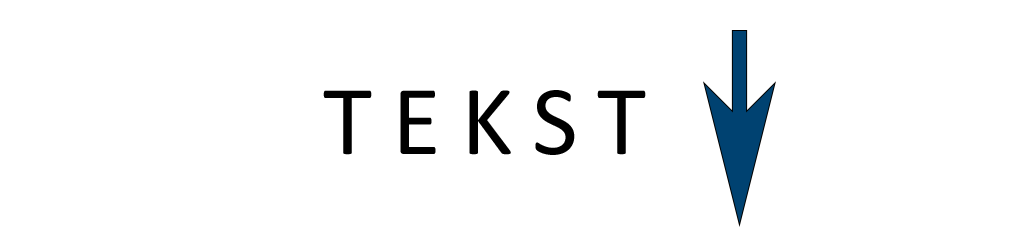 Образац 1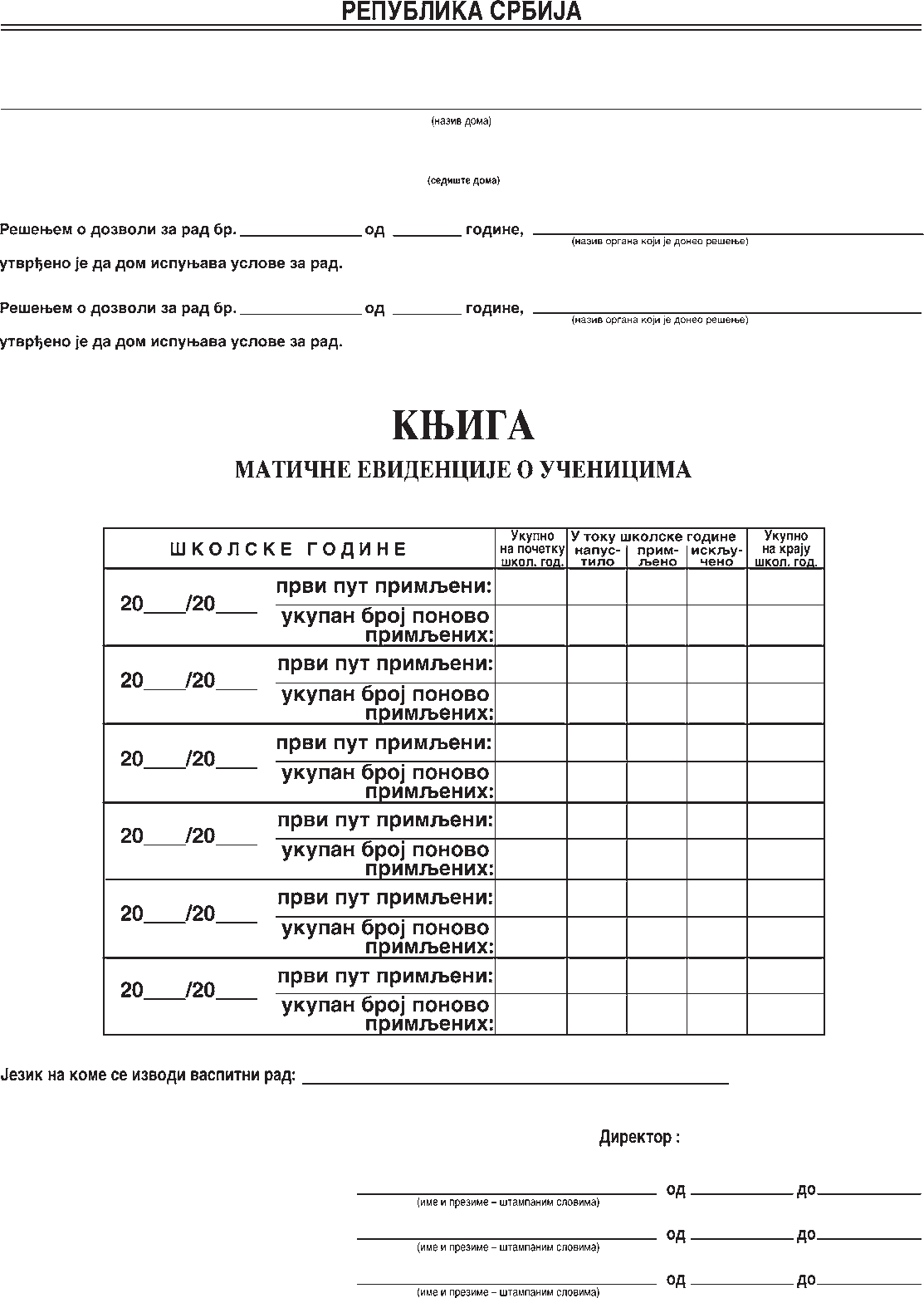 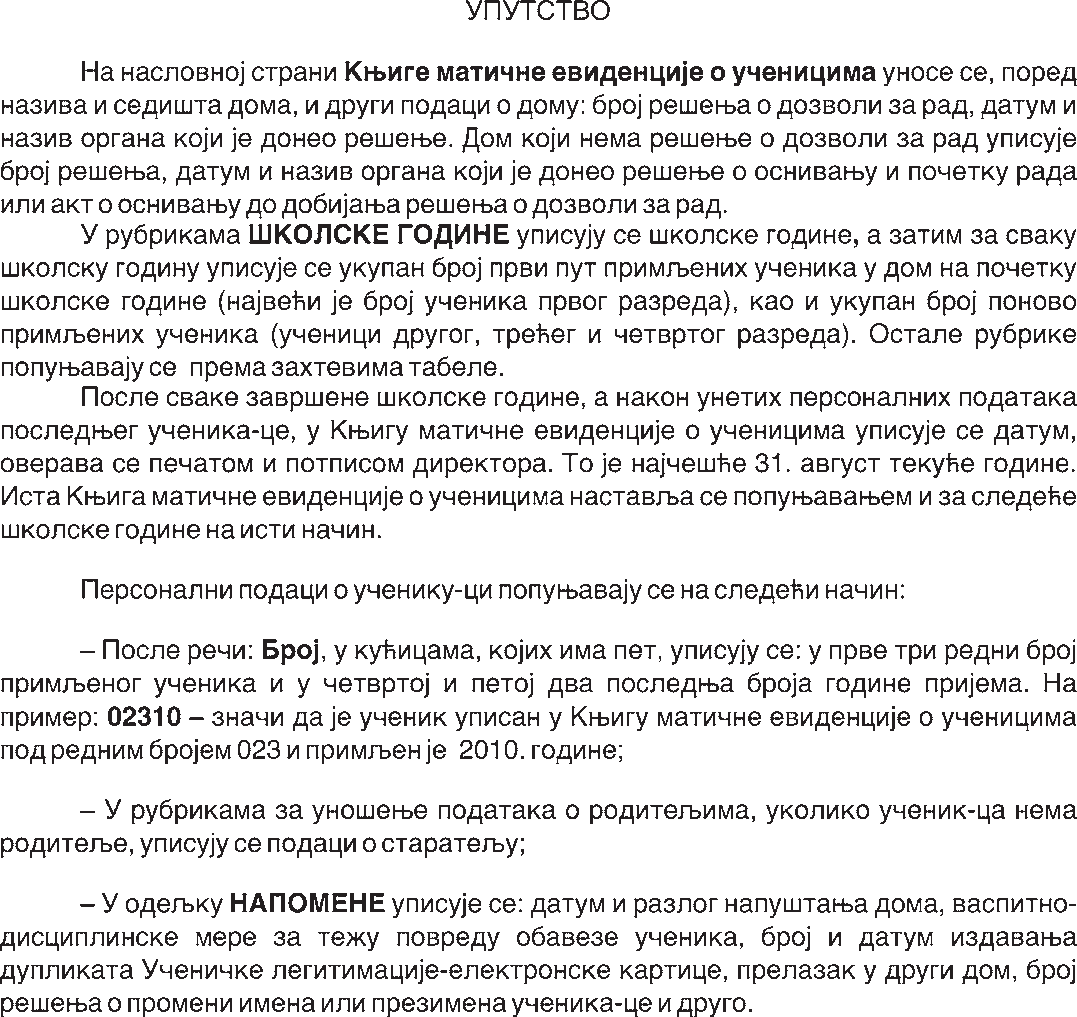 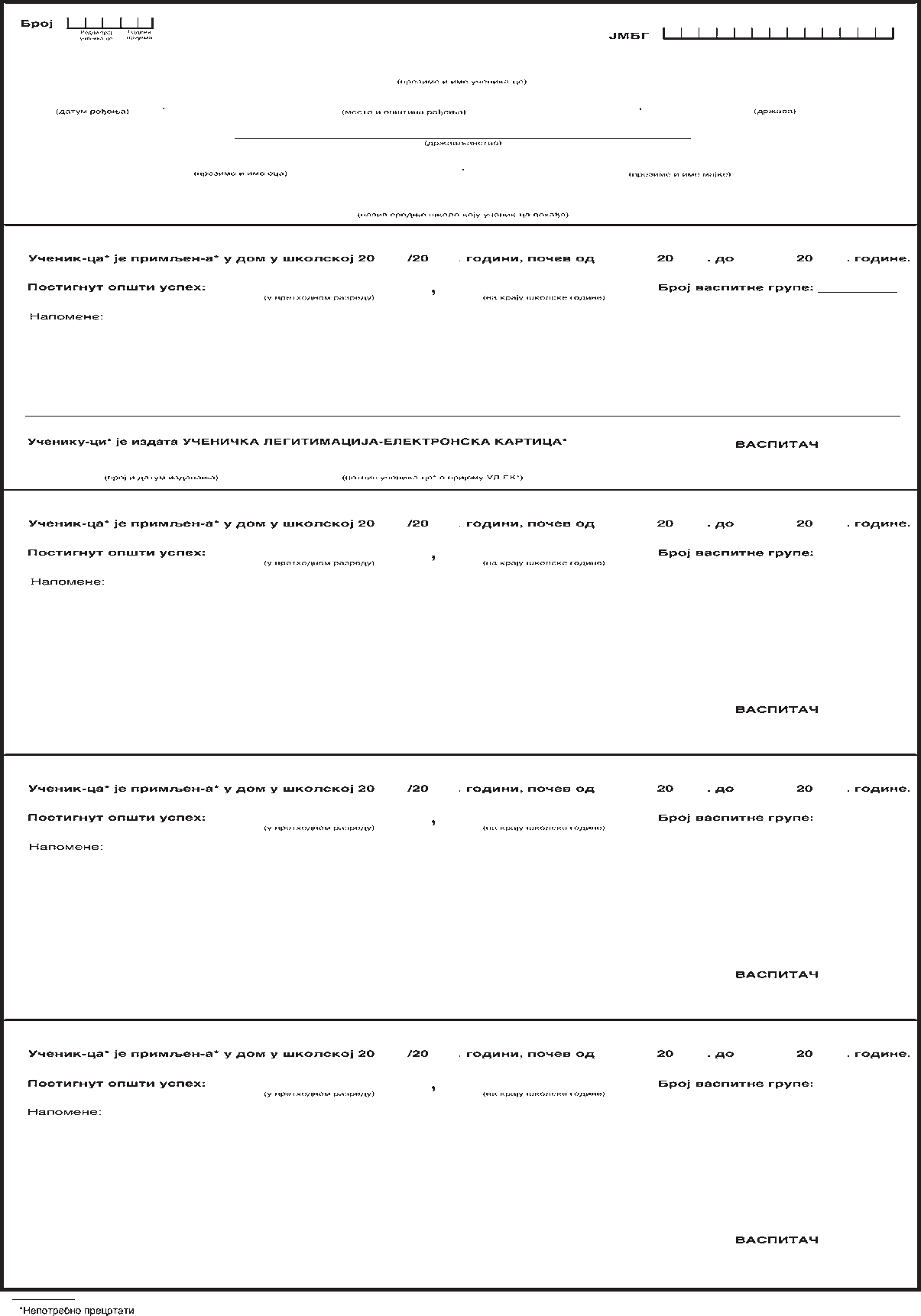 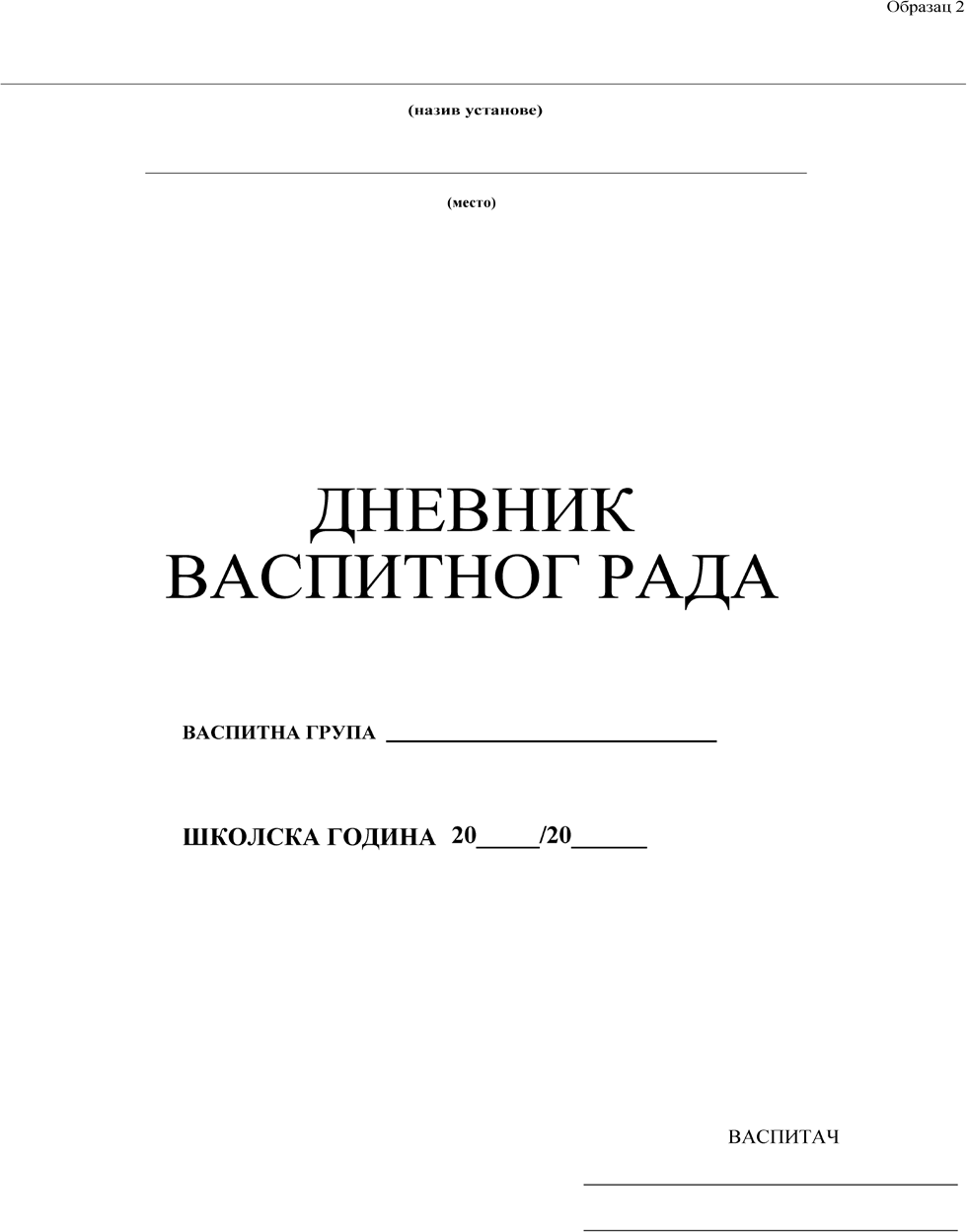 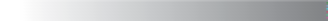 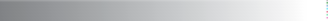 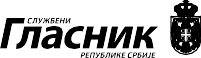 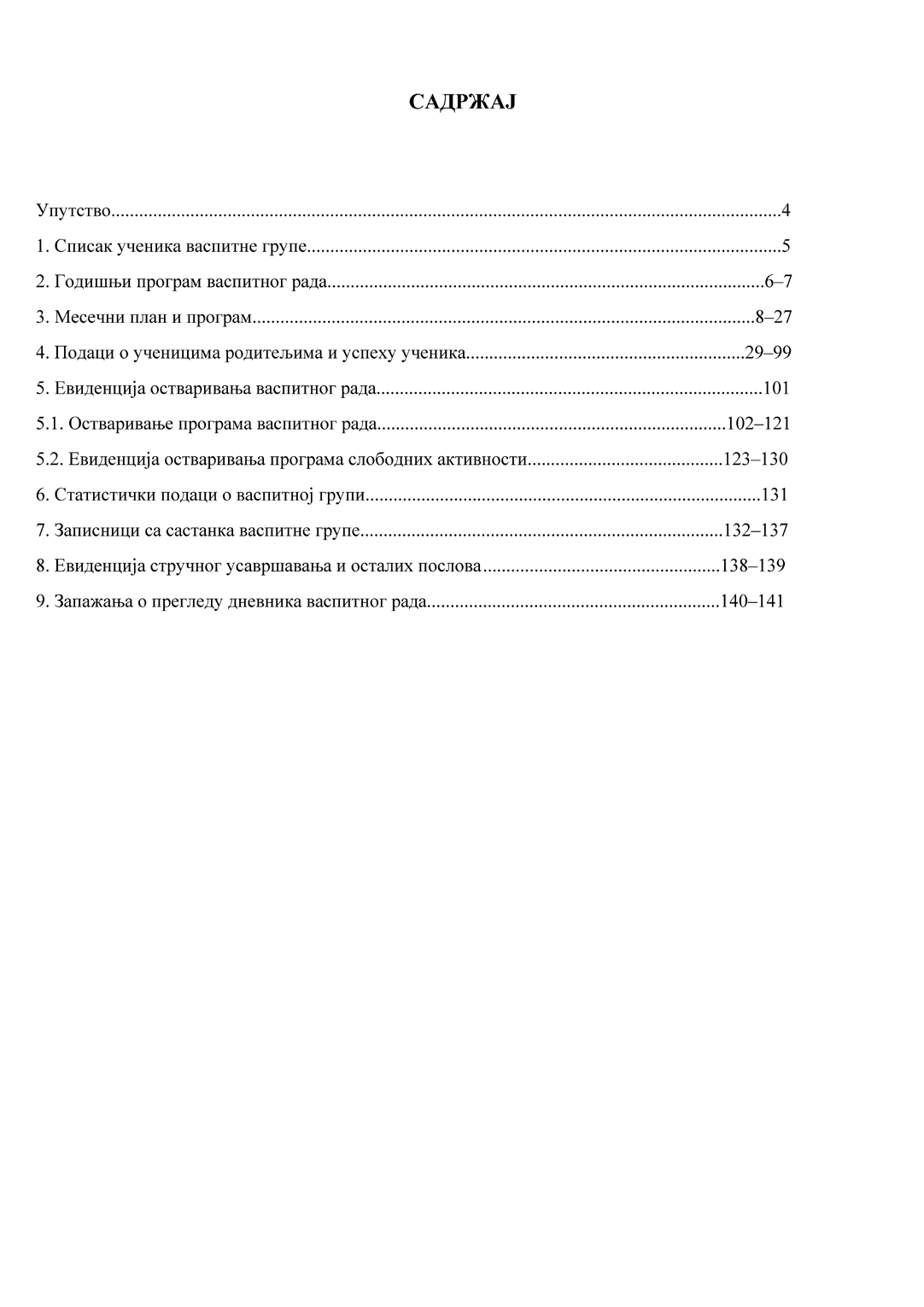 5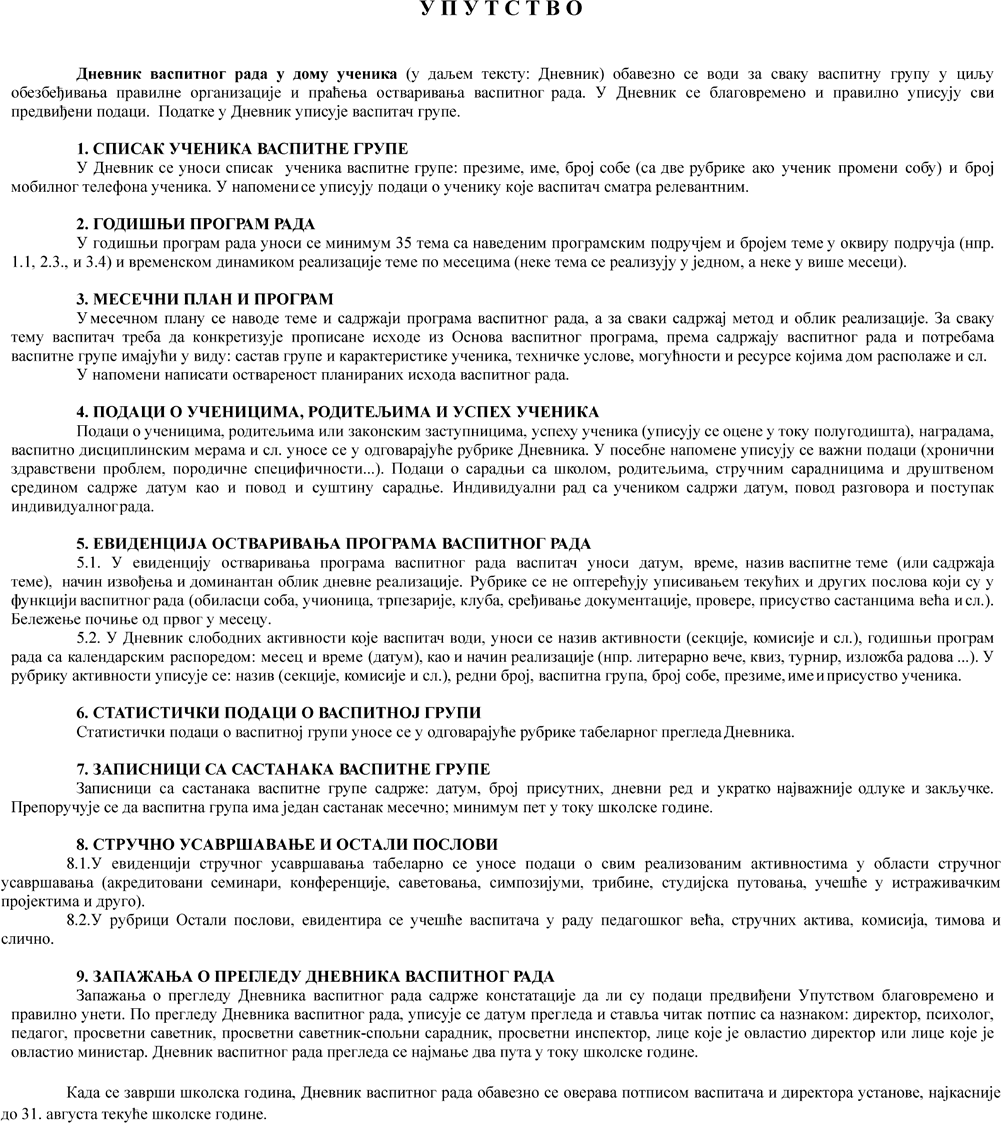 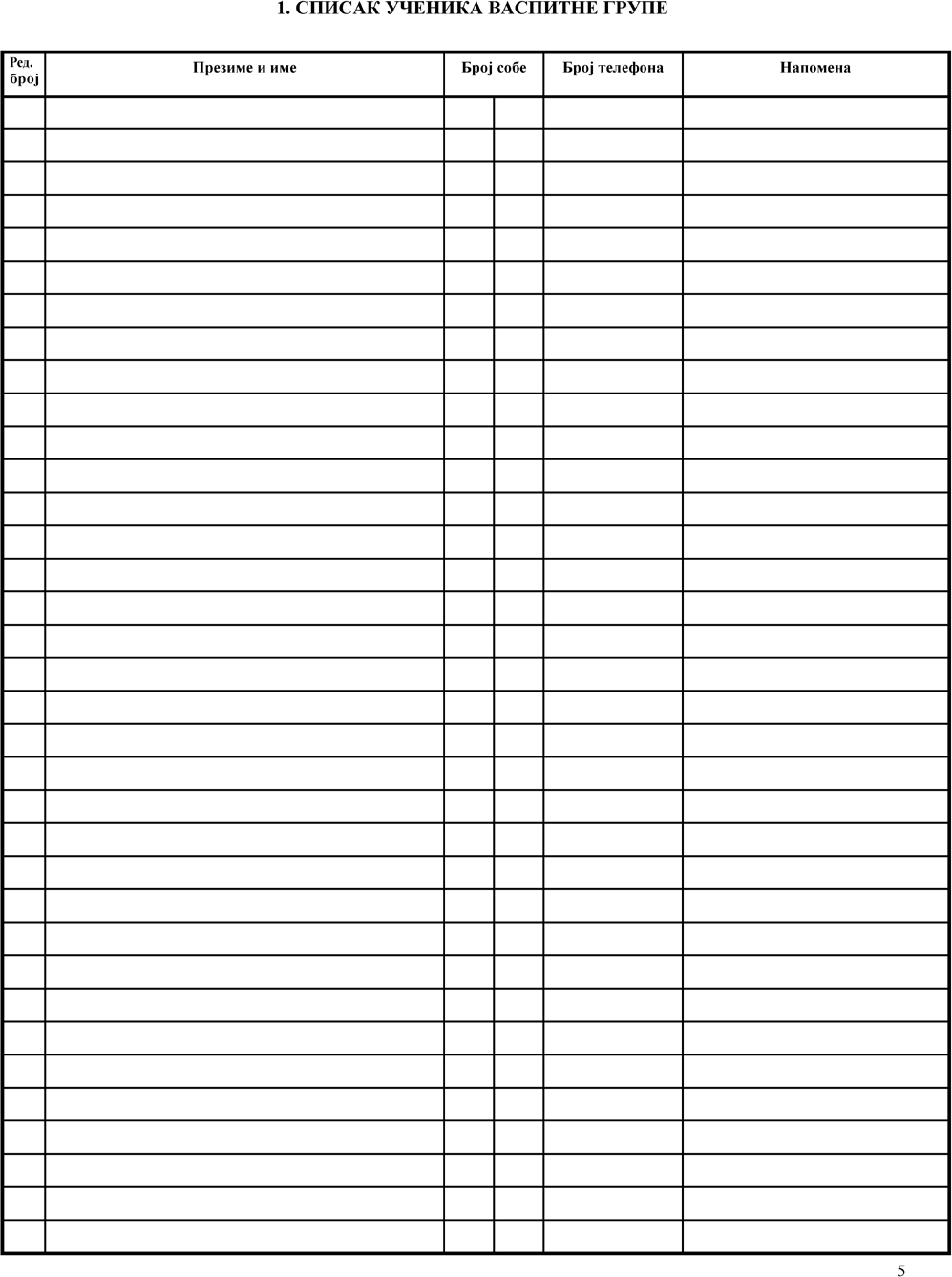 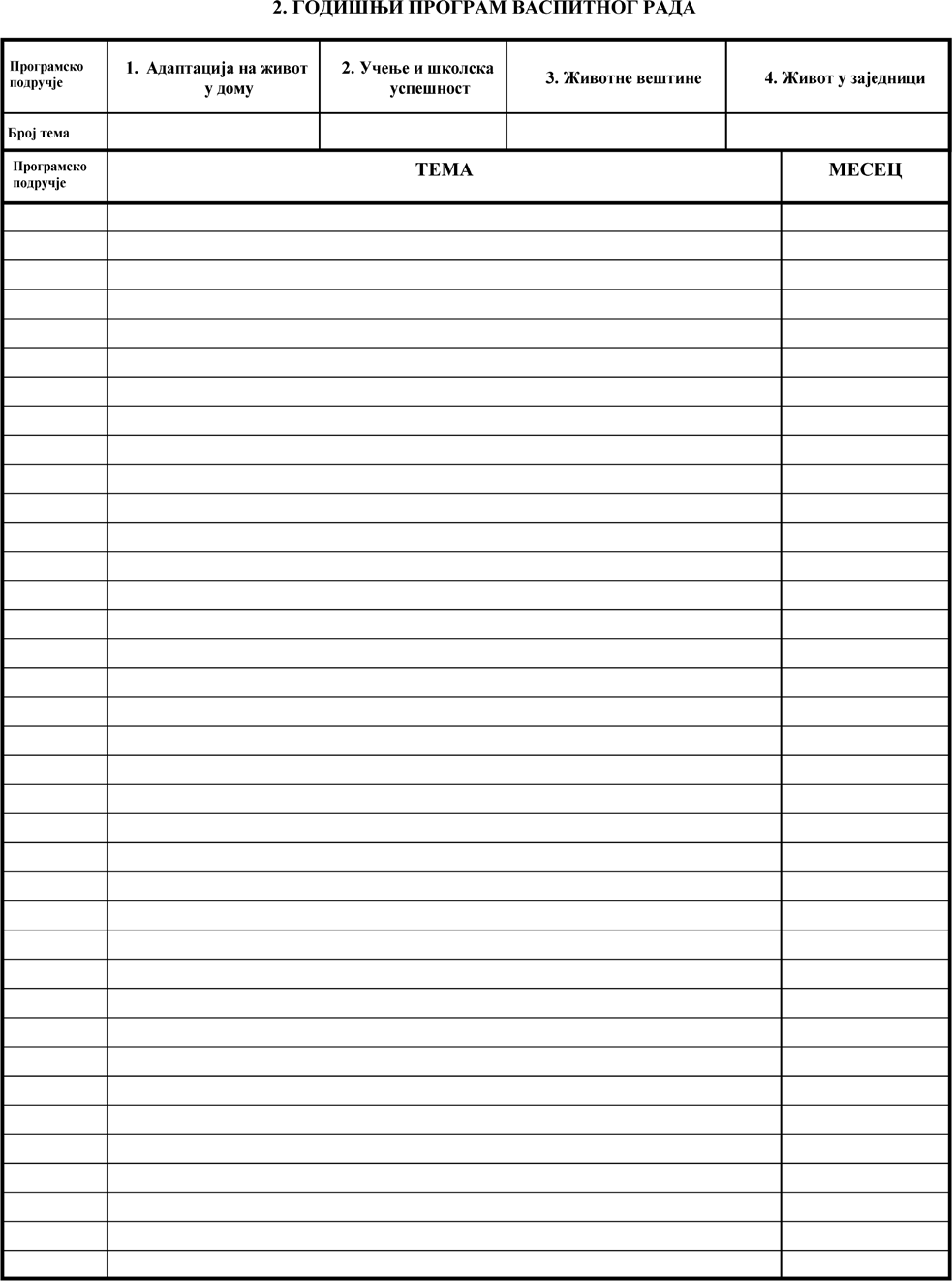 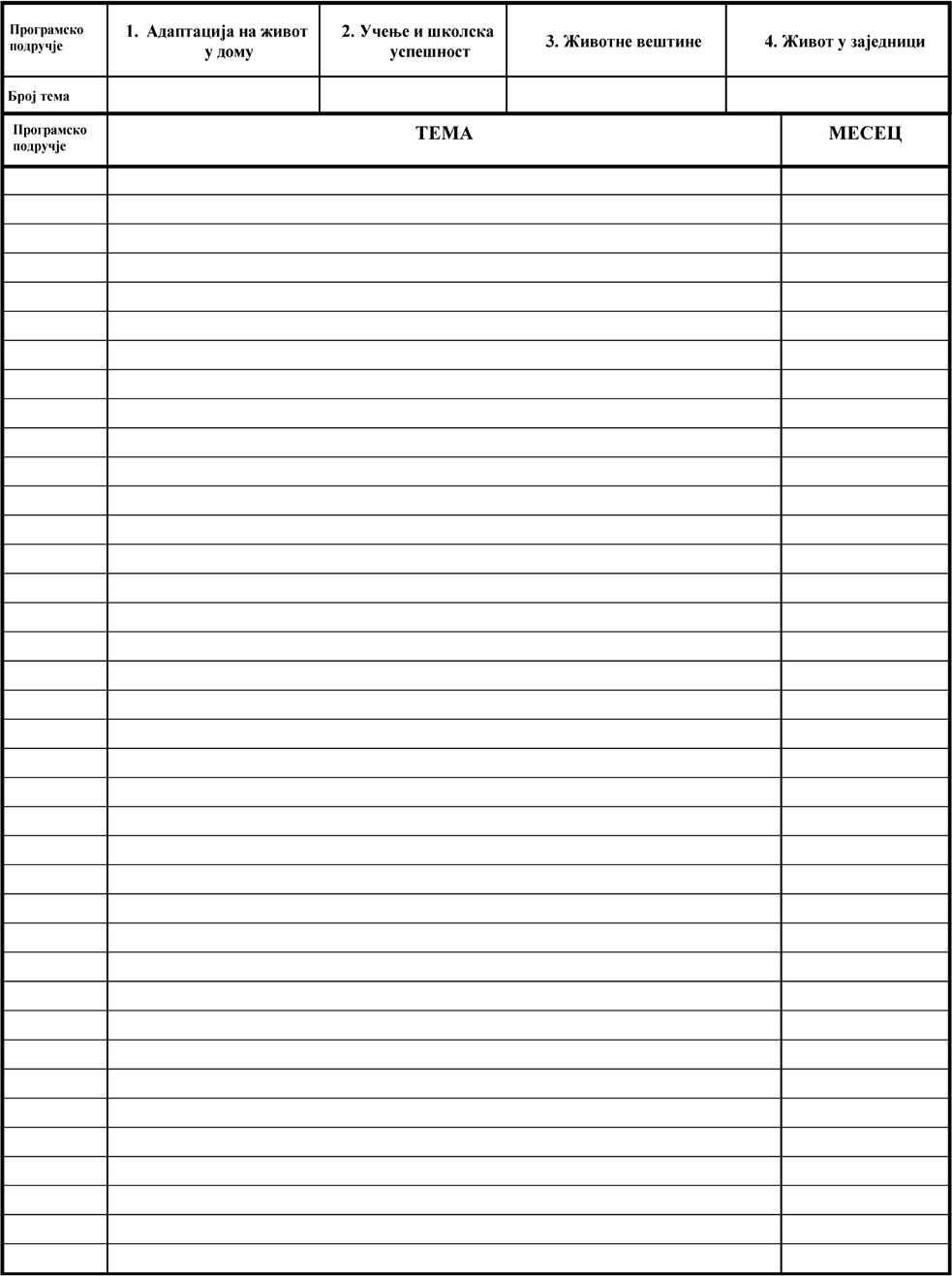 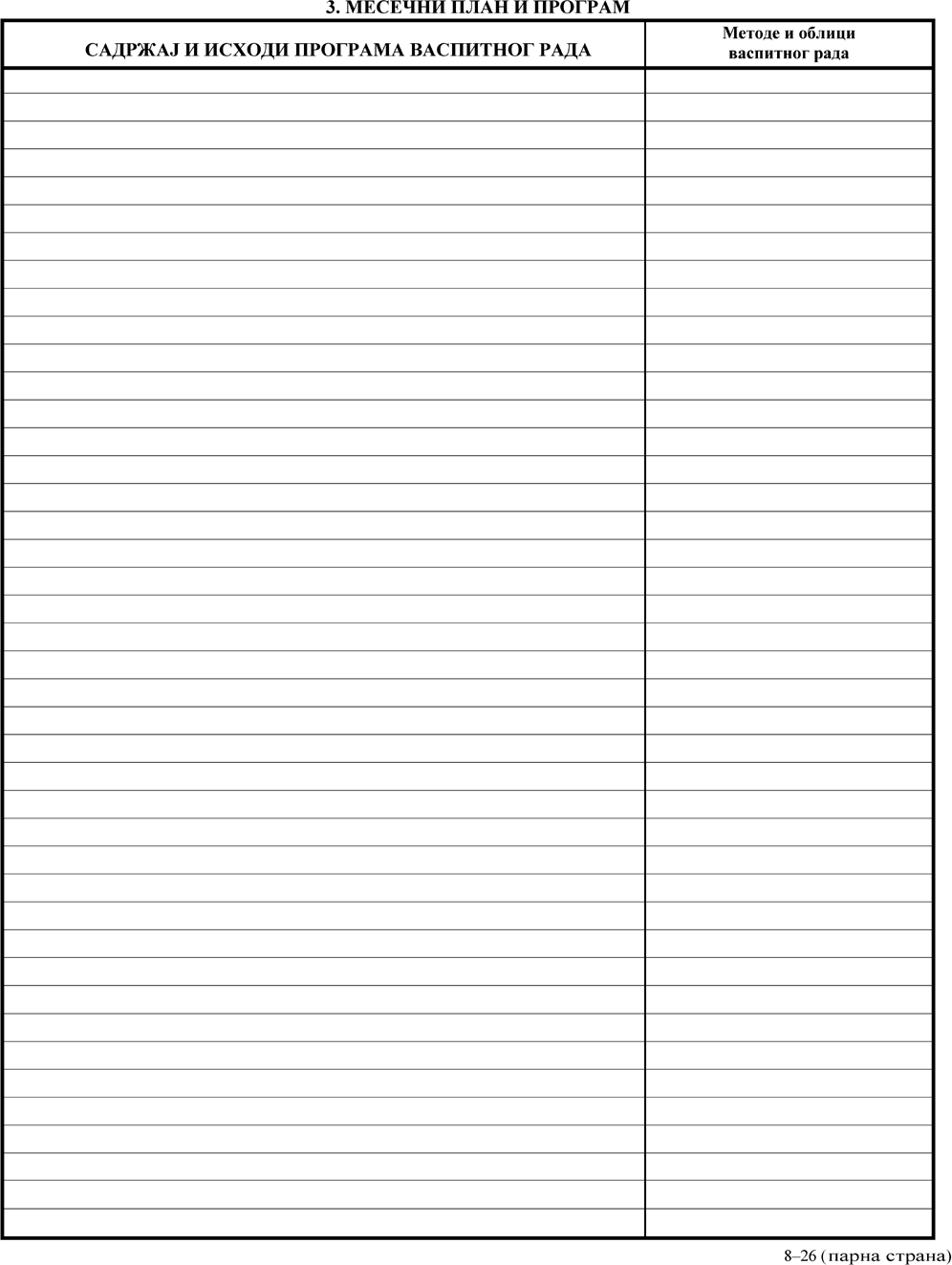 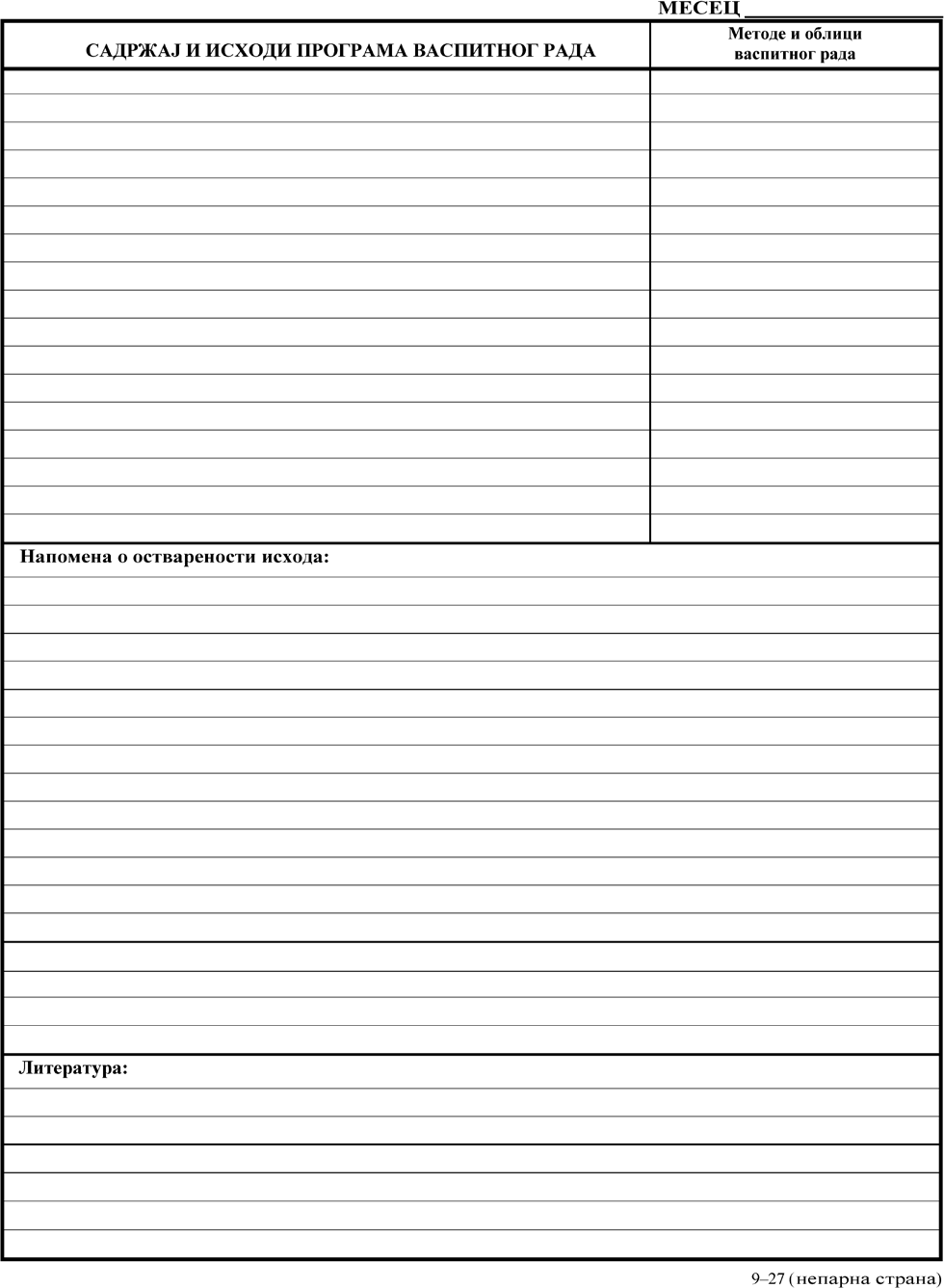 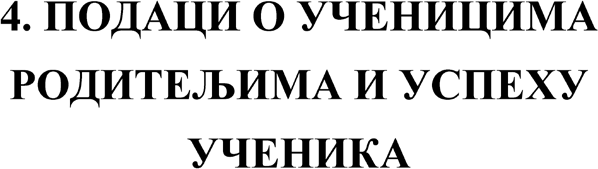 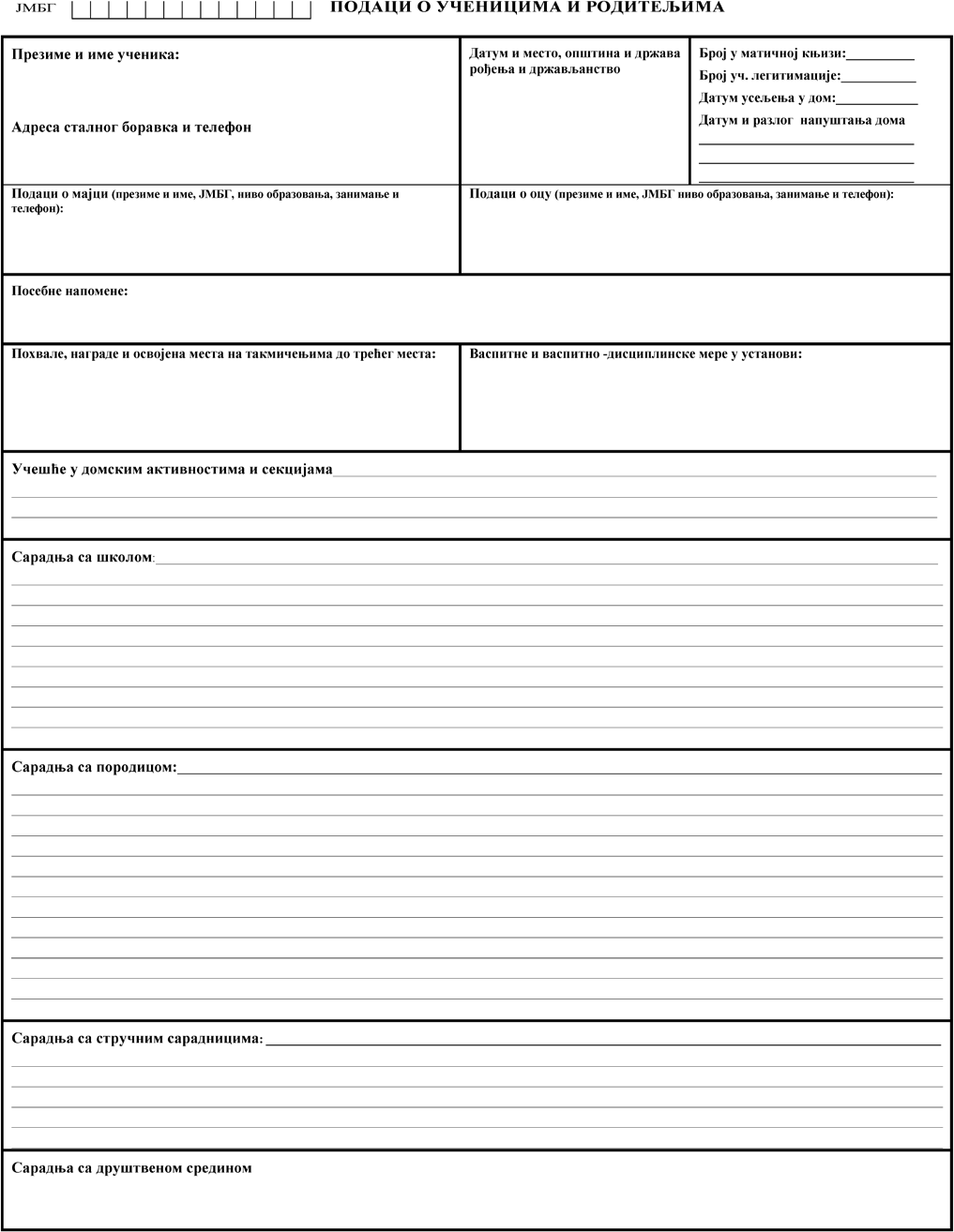 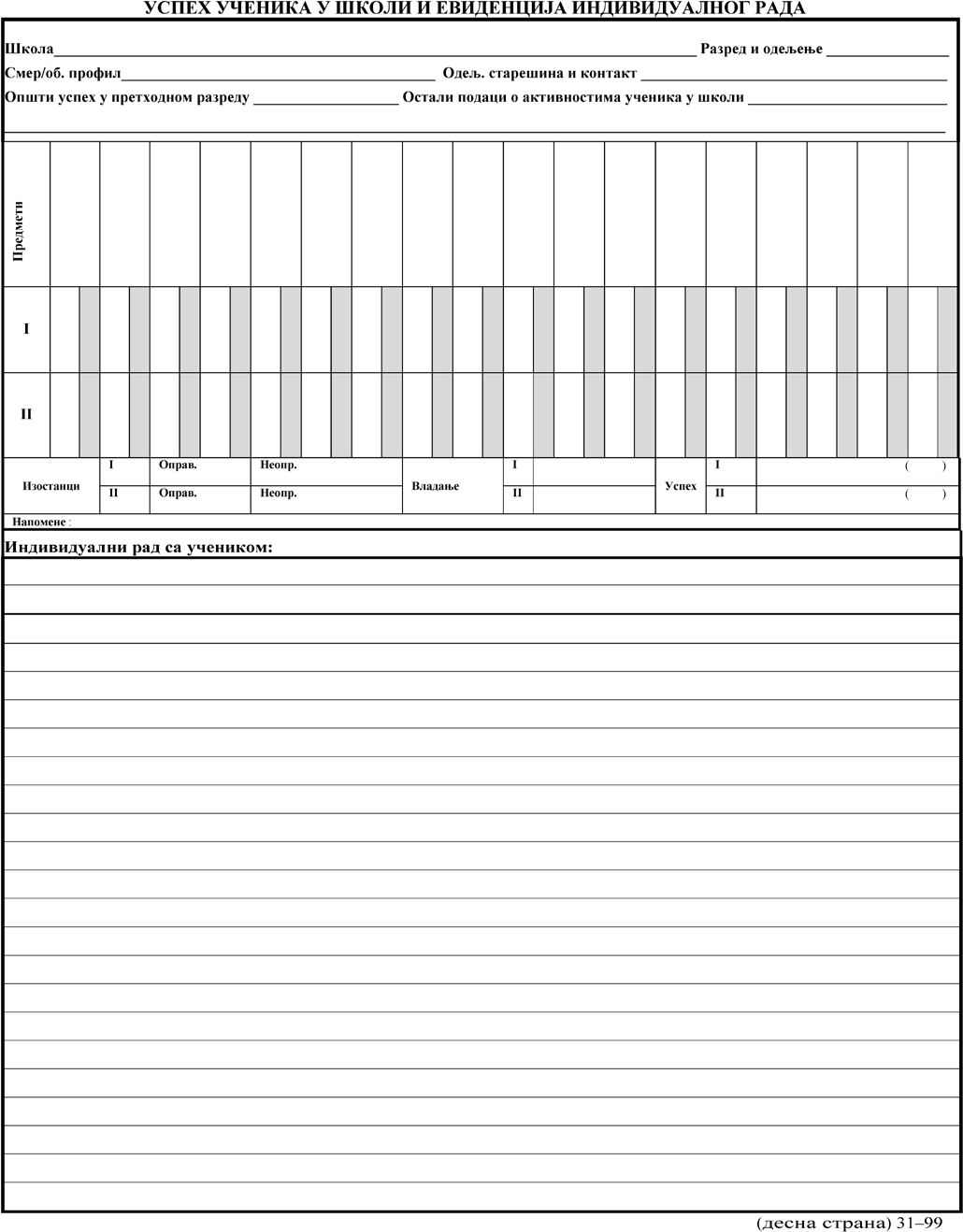 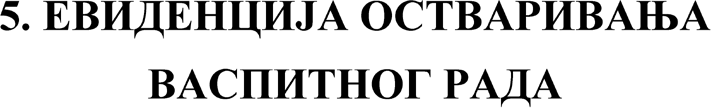 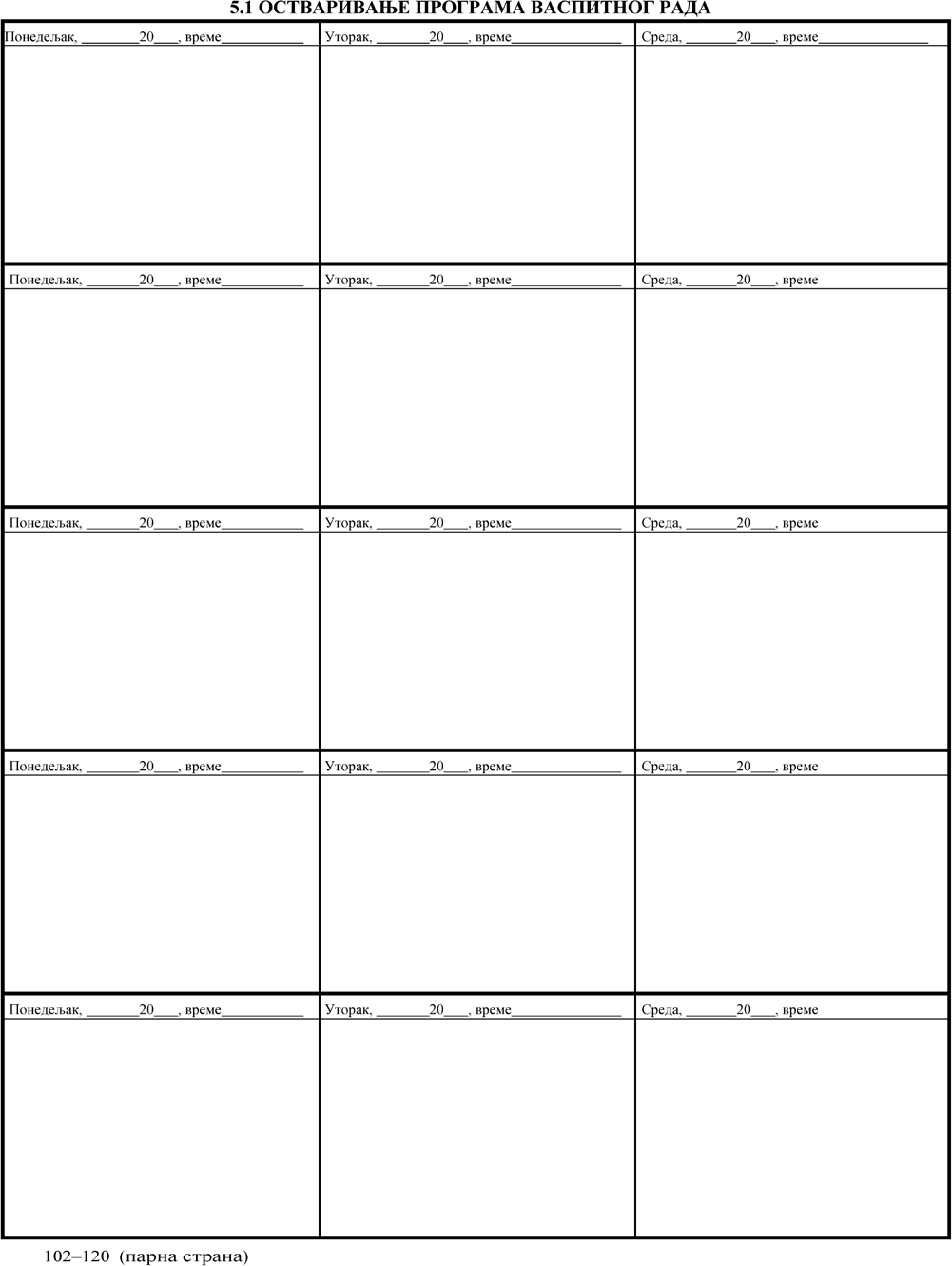 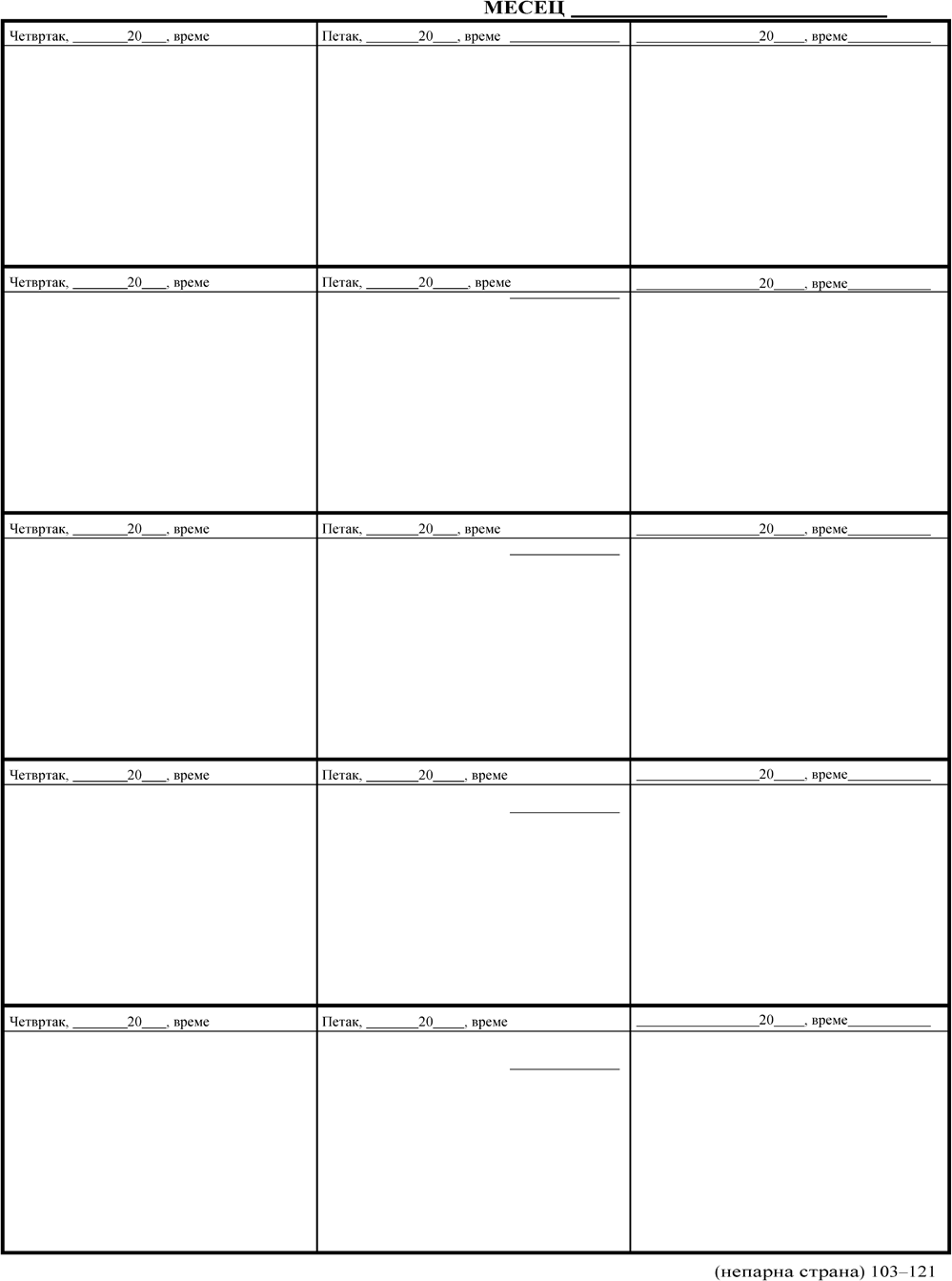 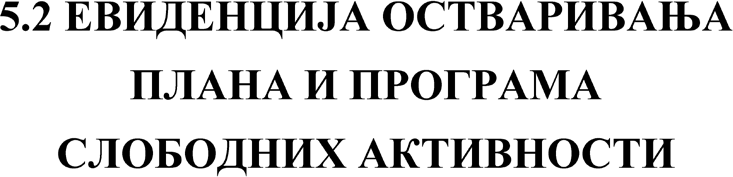 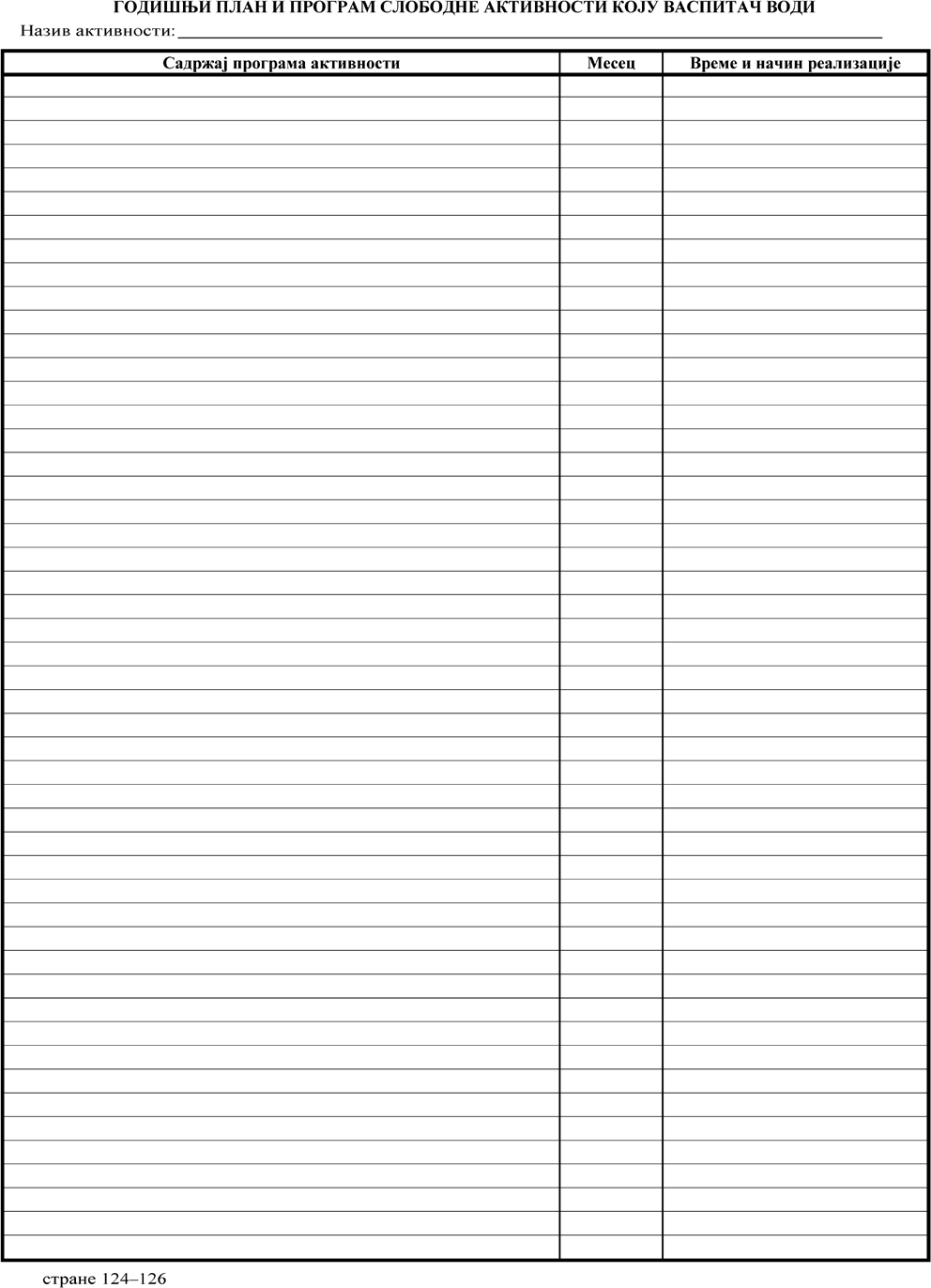 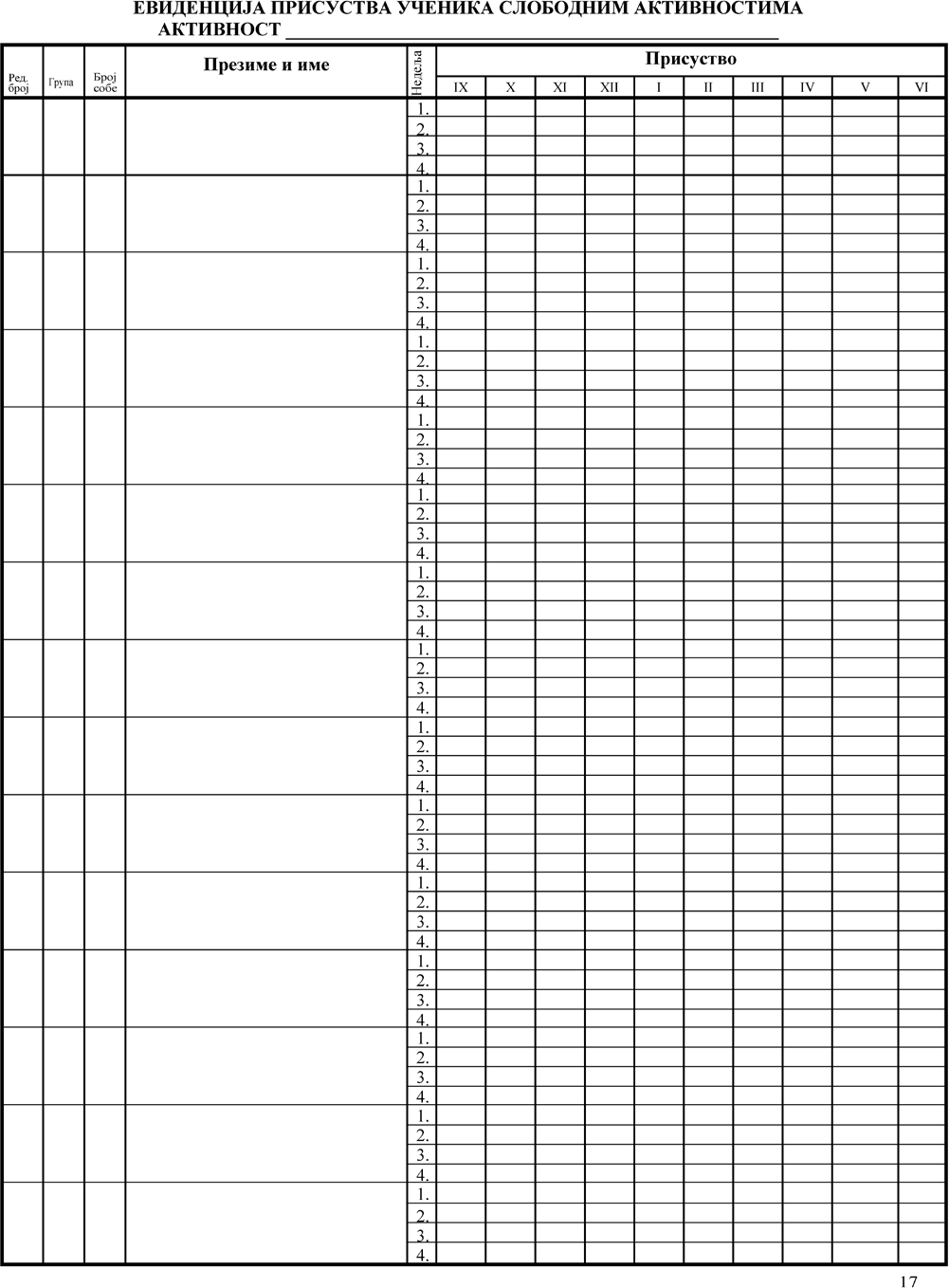 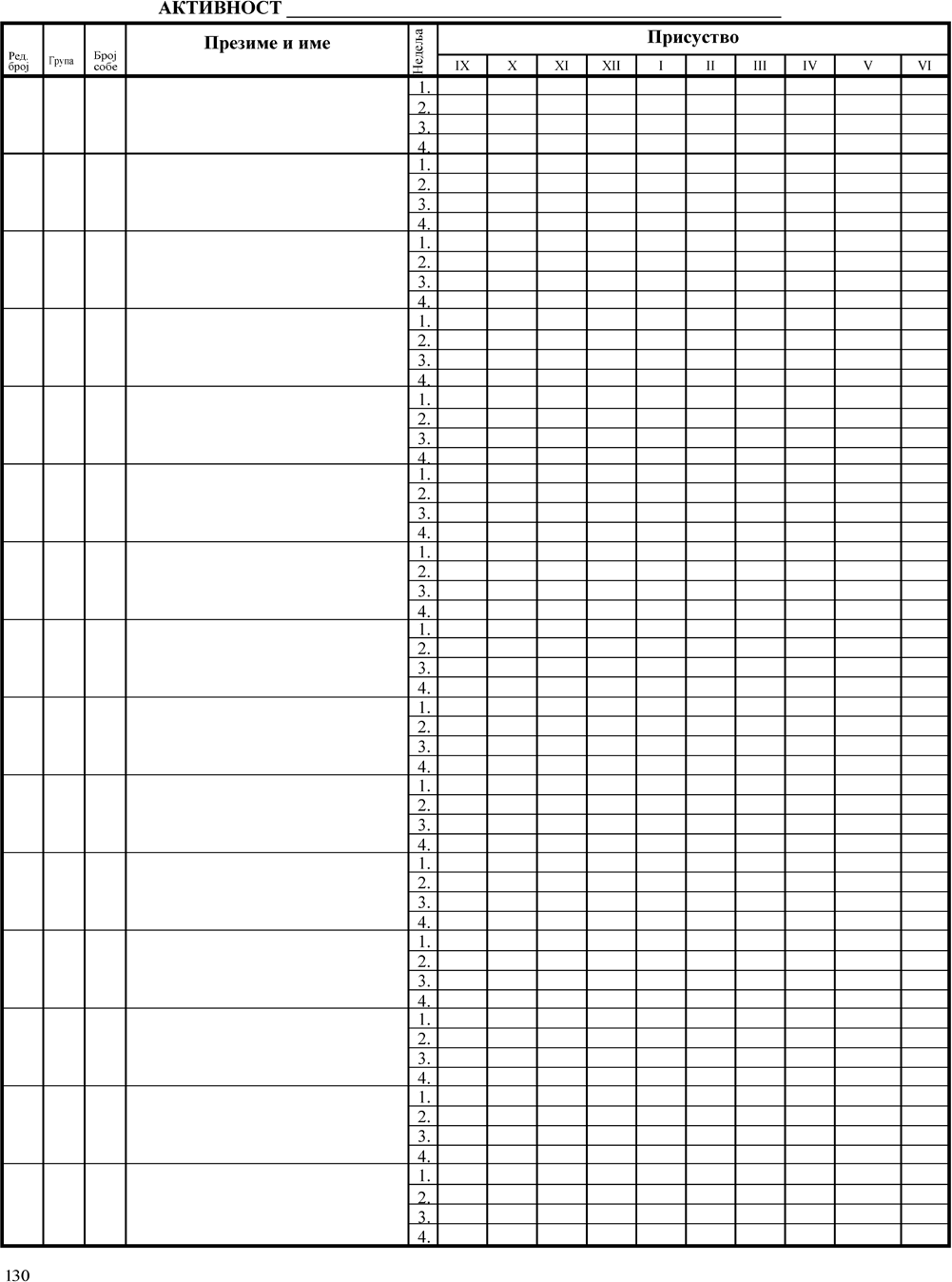 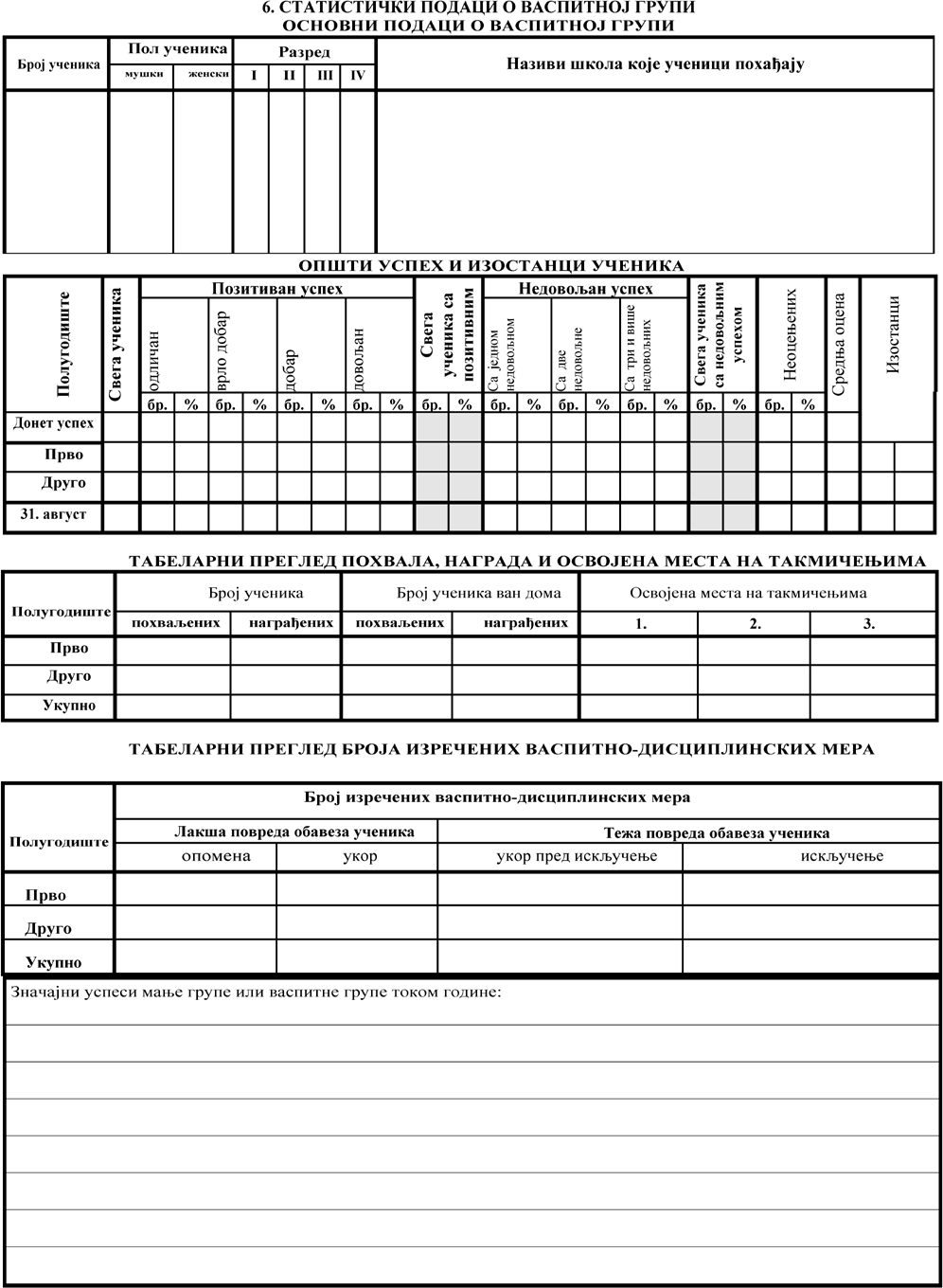 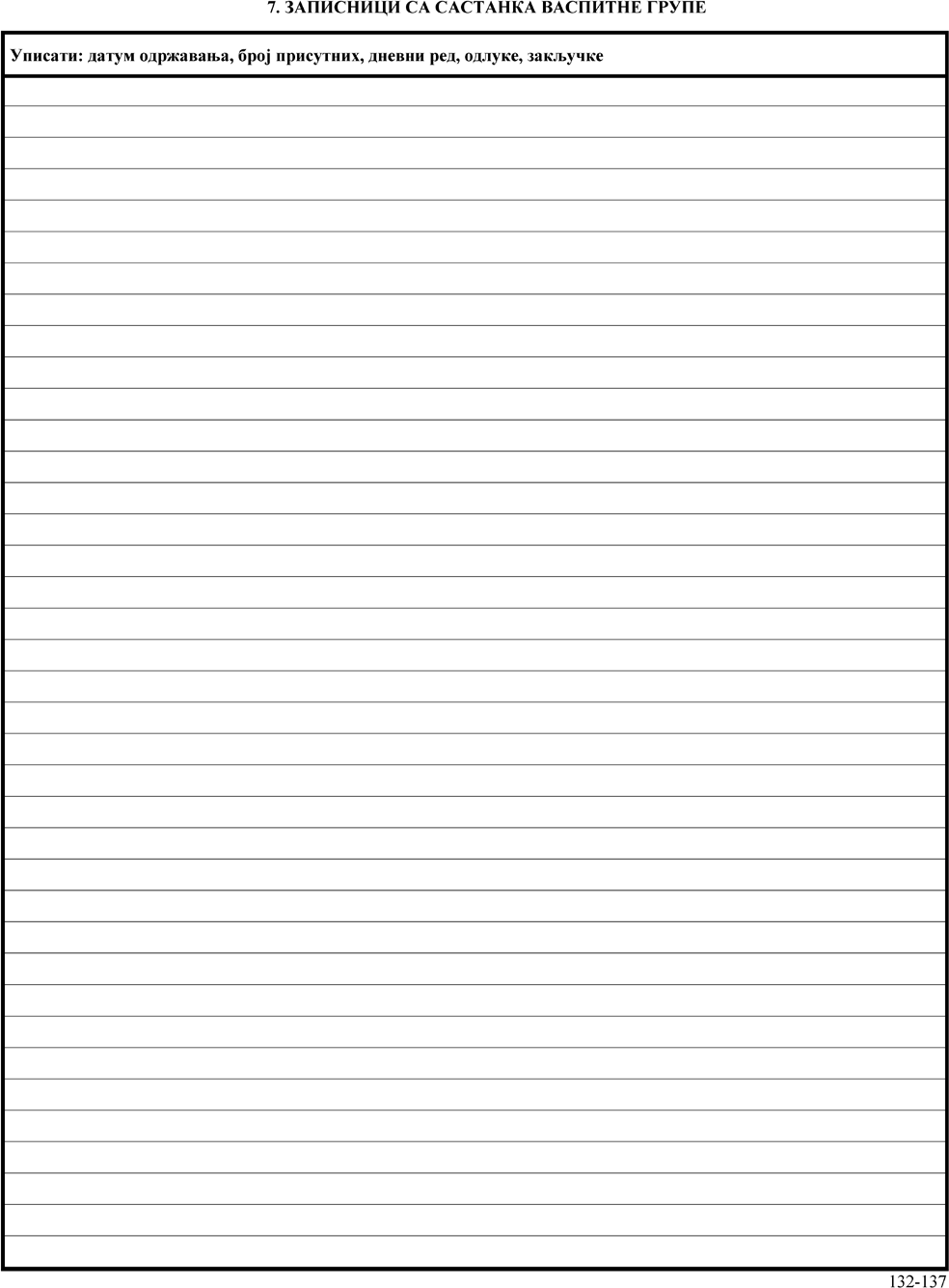 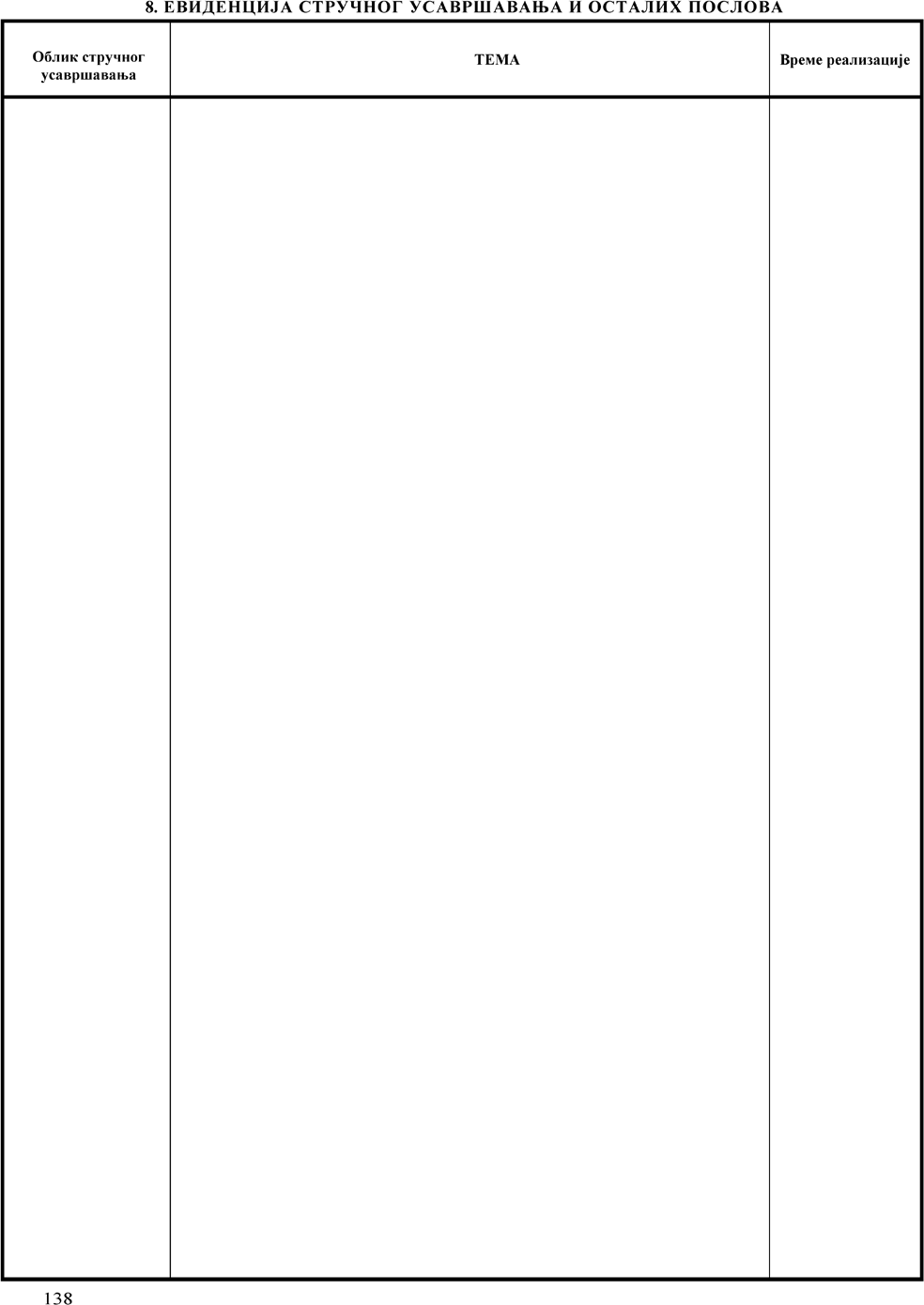 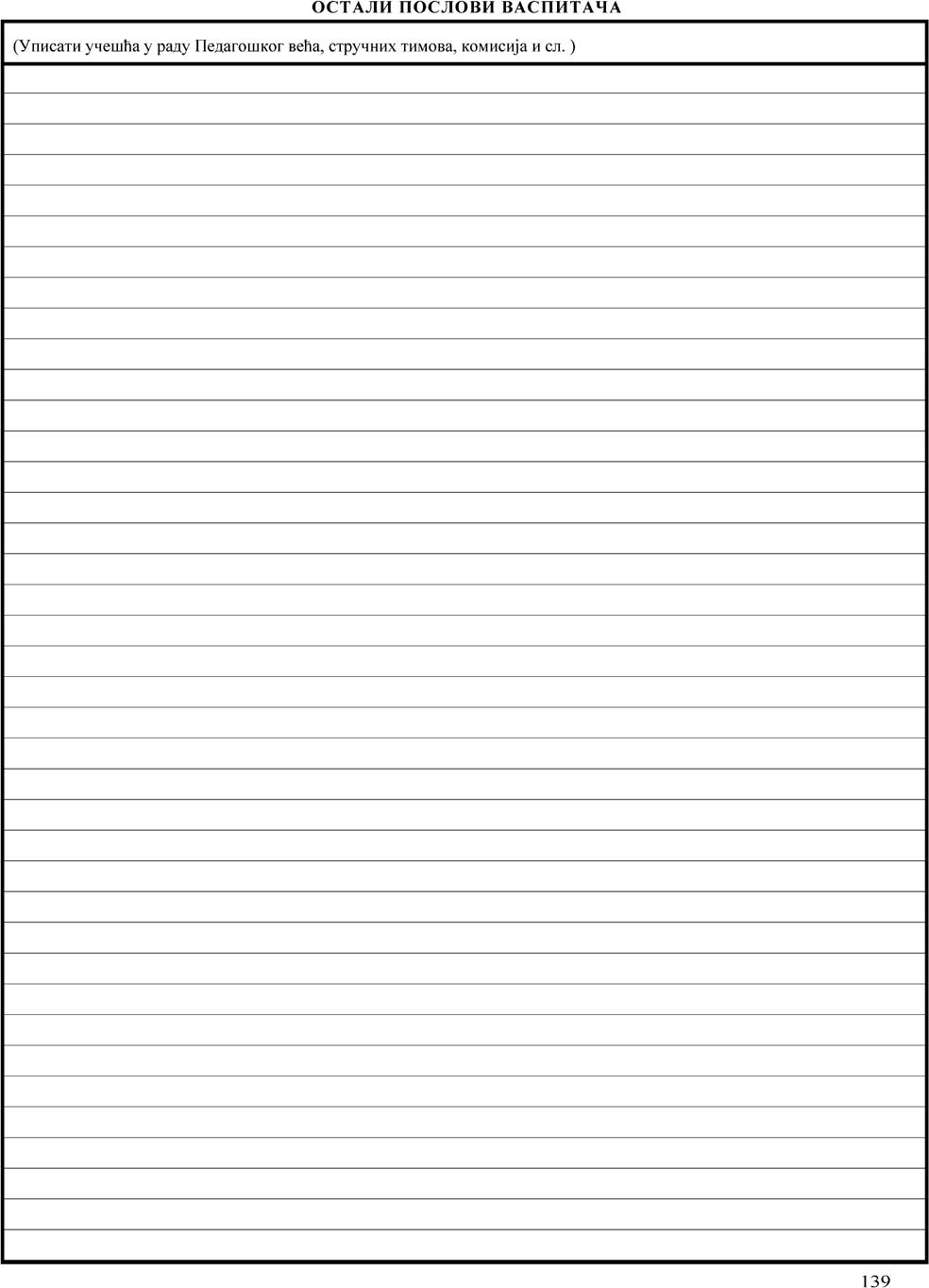 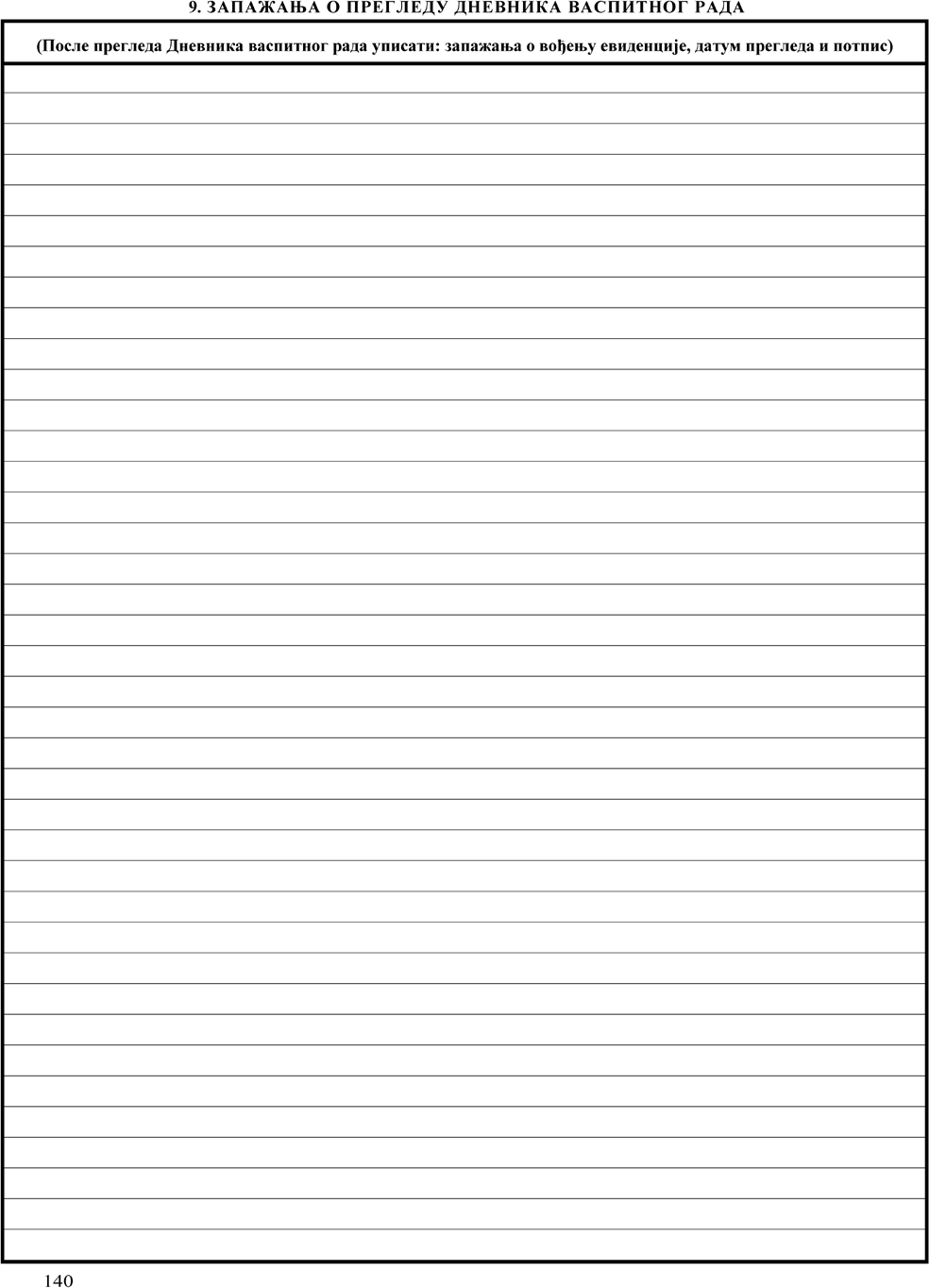 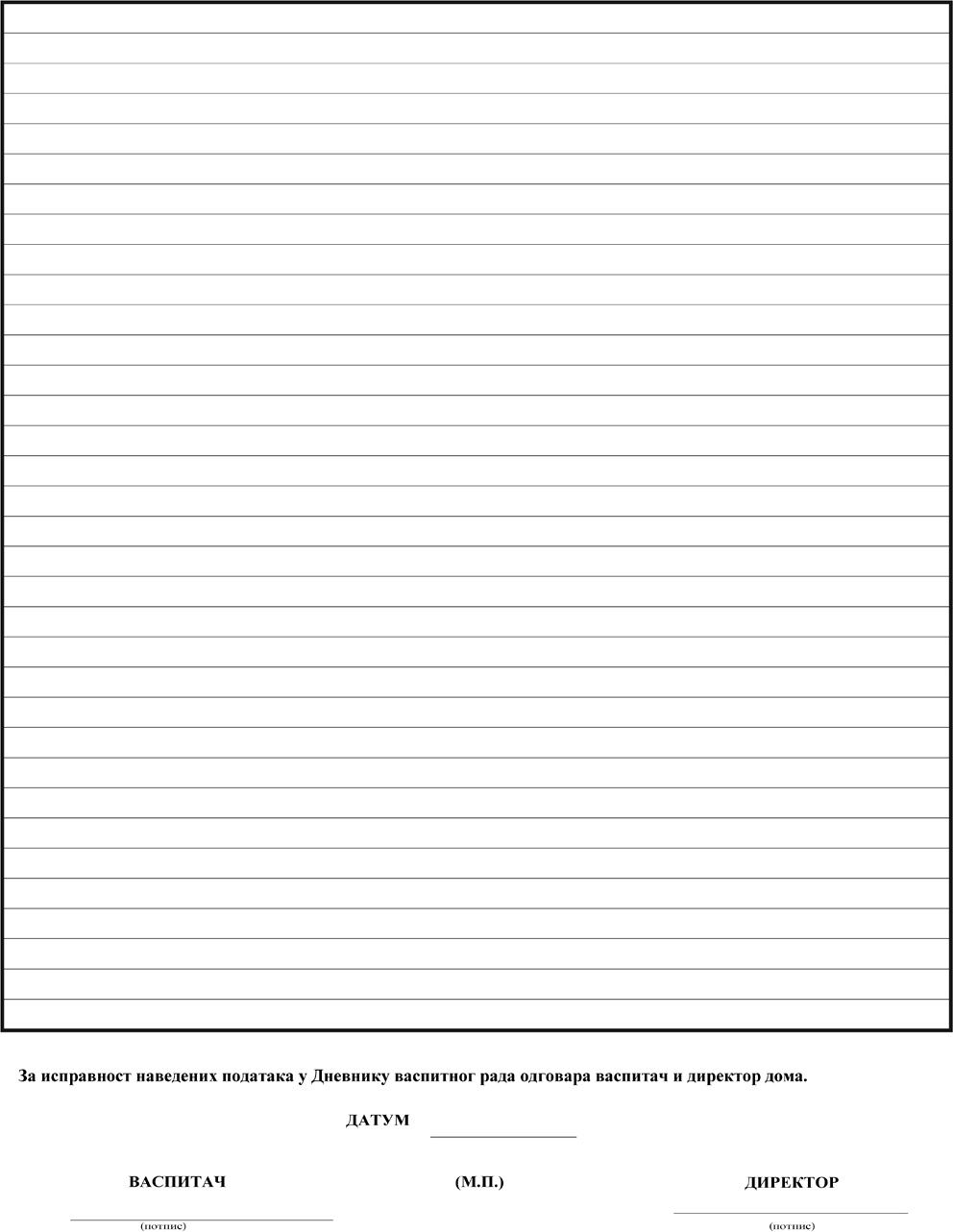 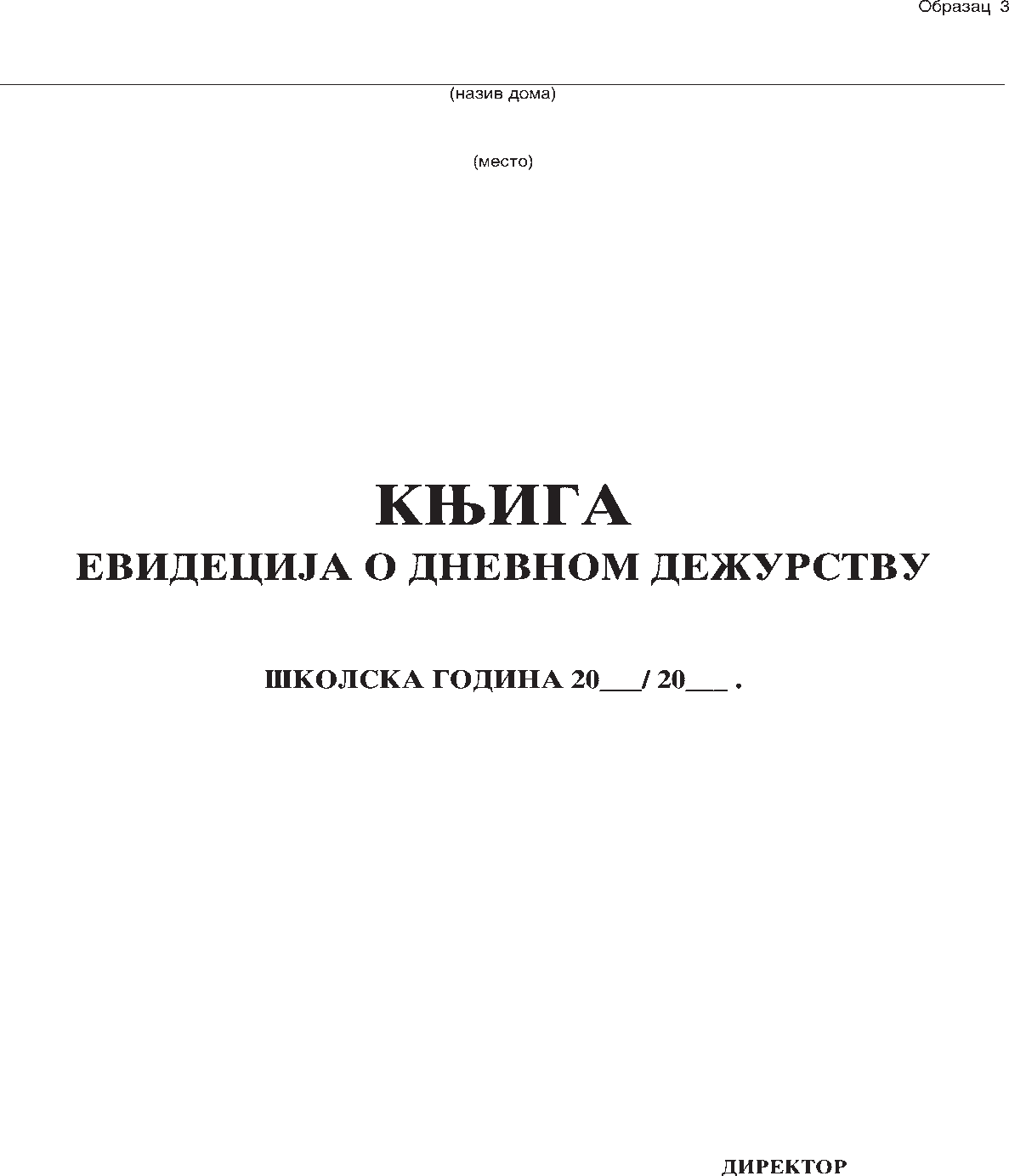 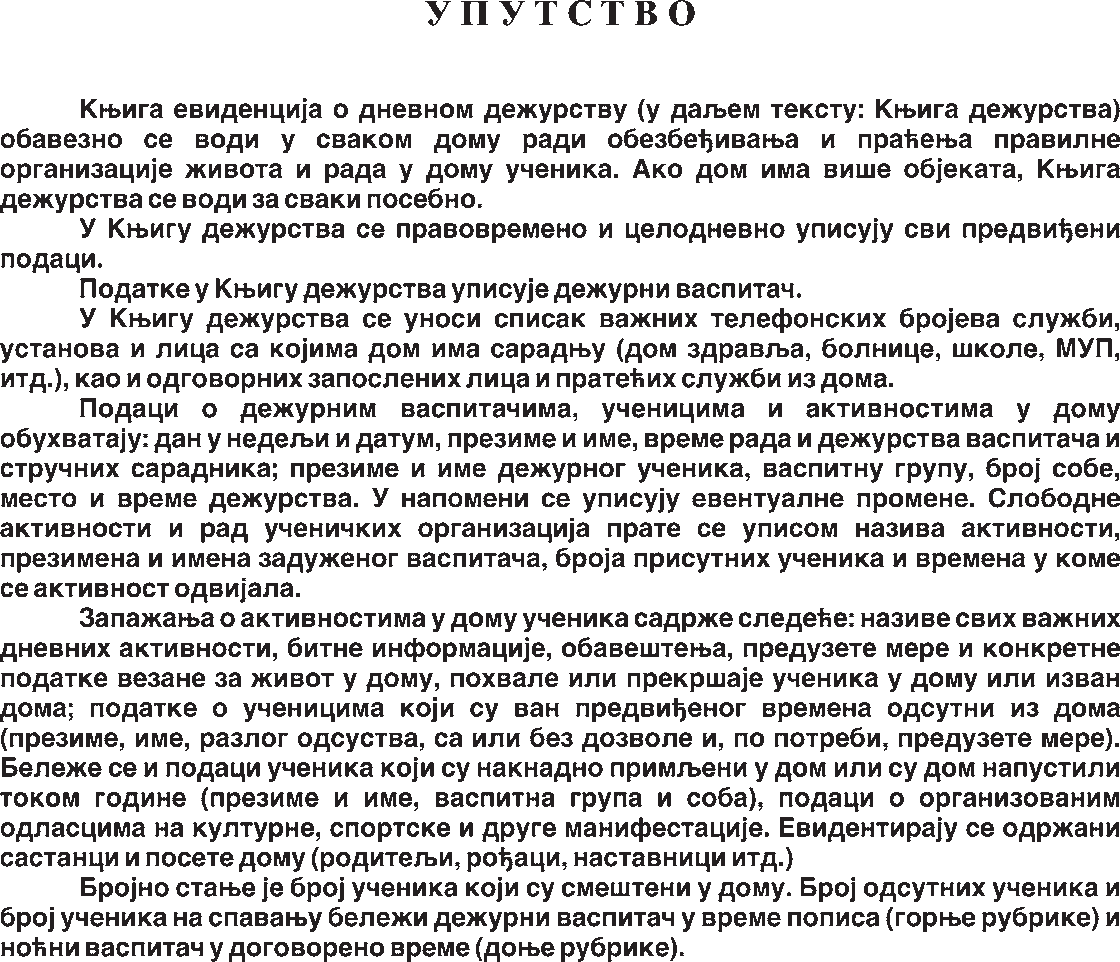 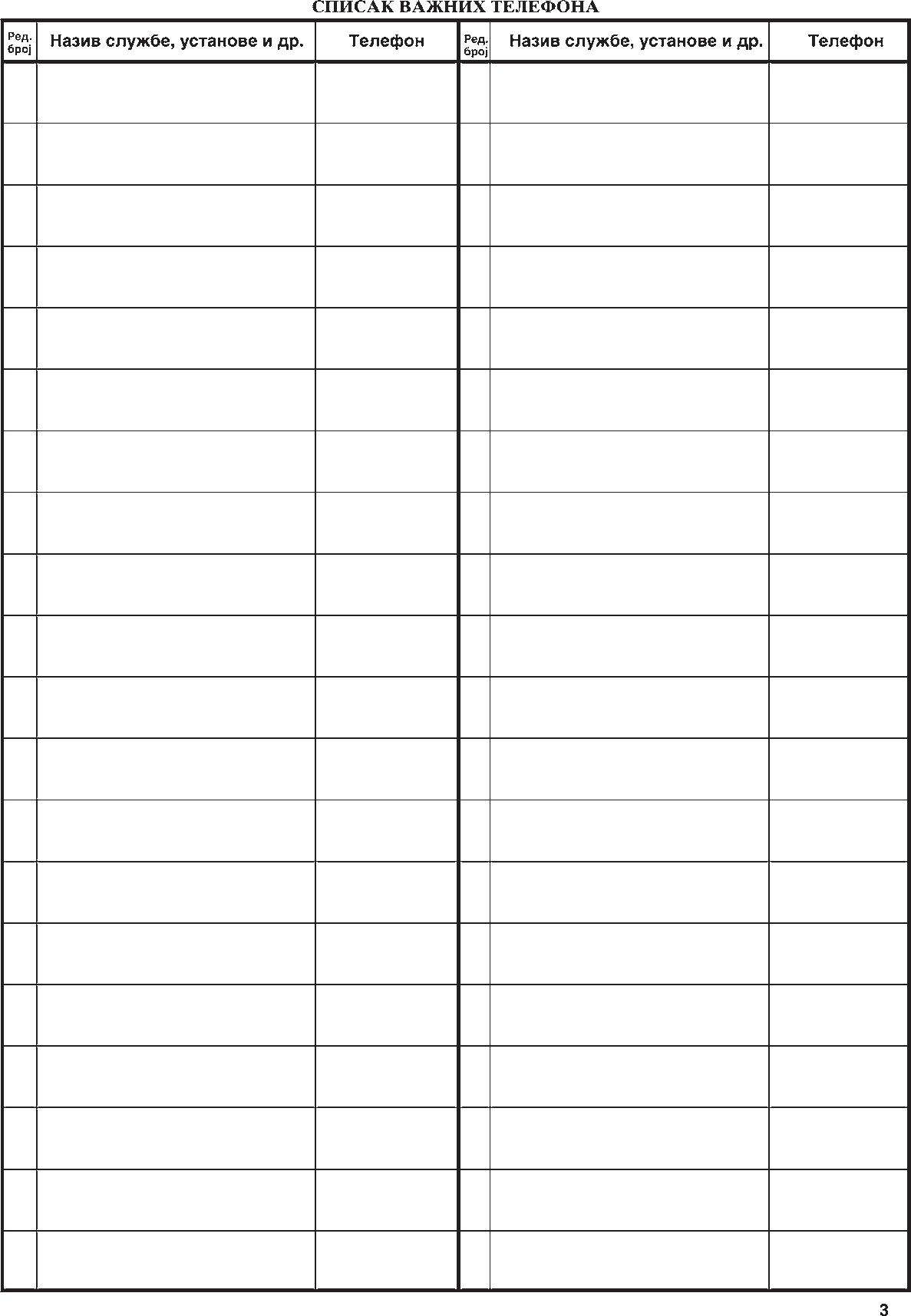 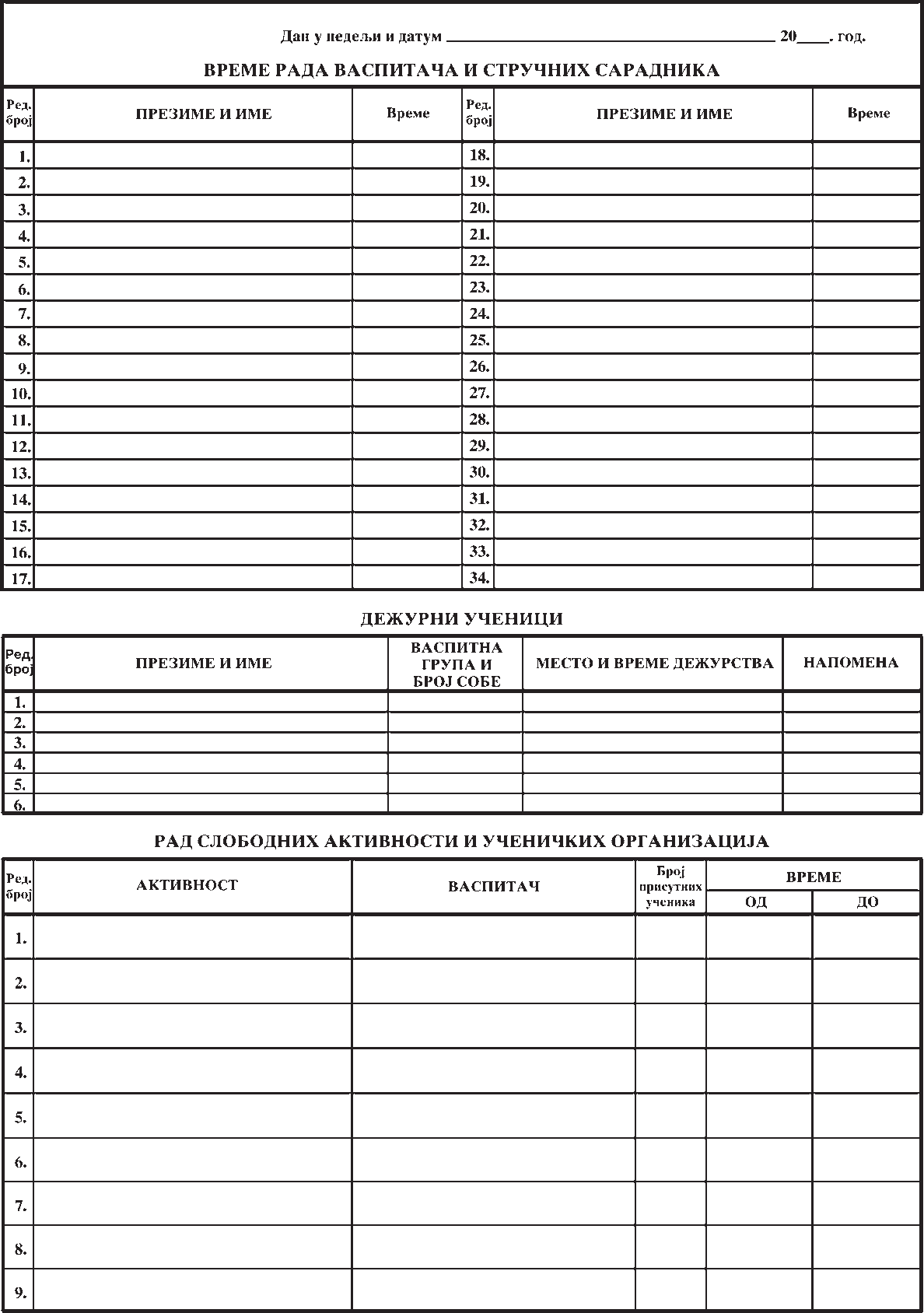 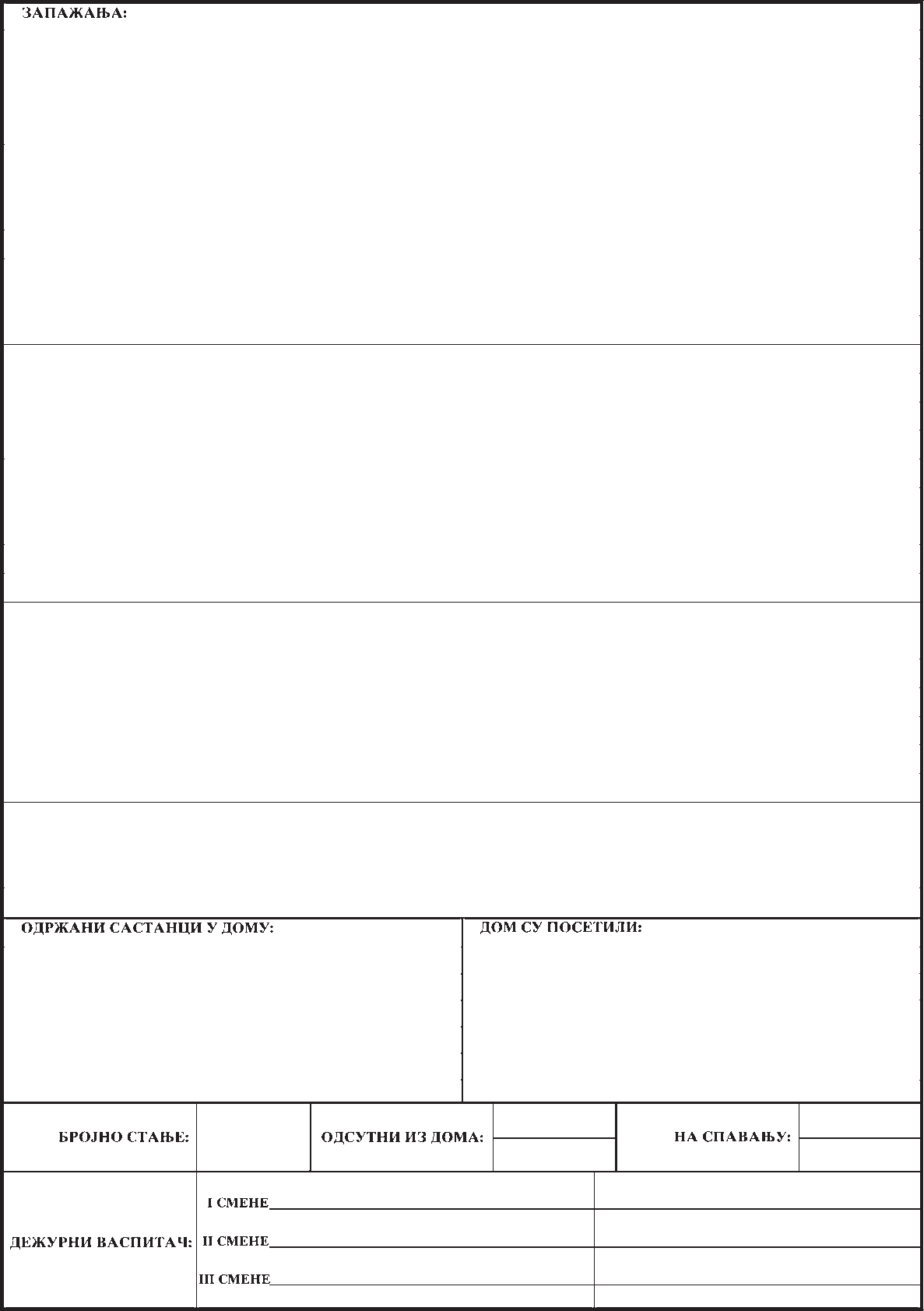 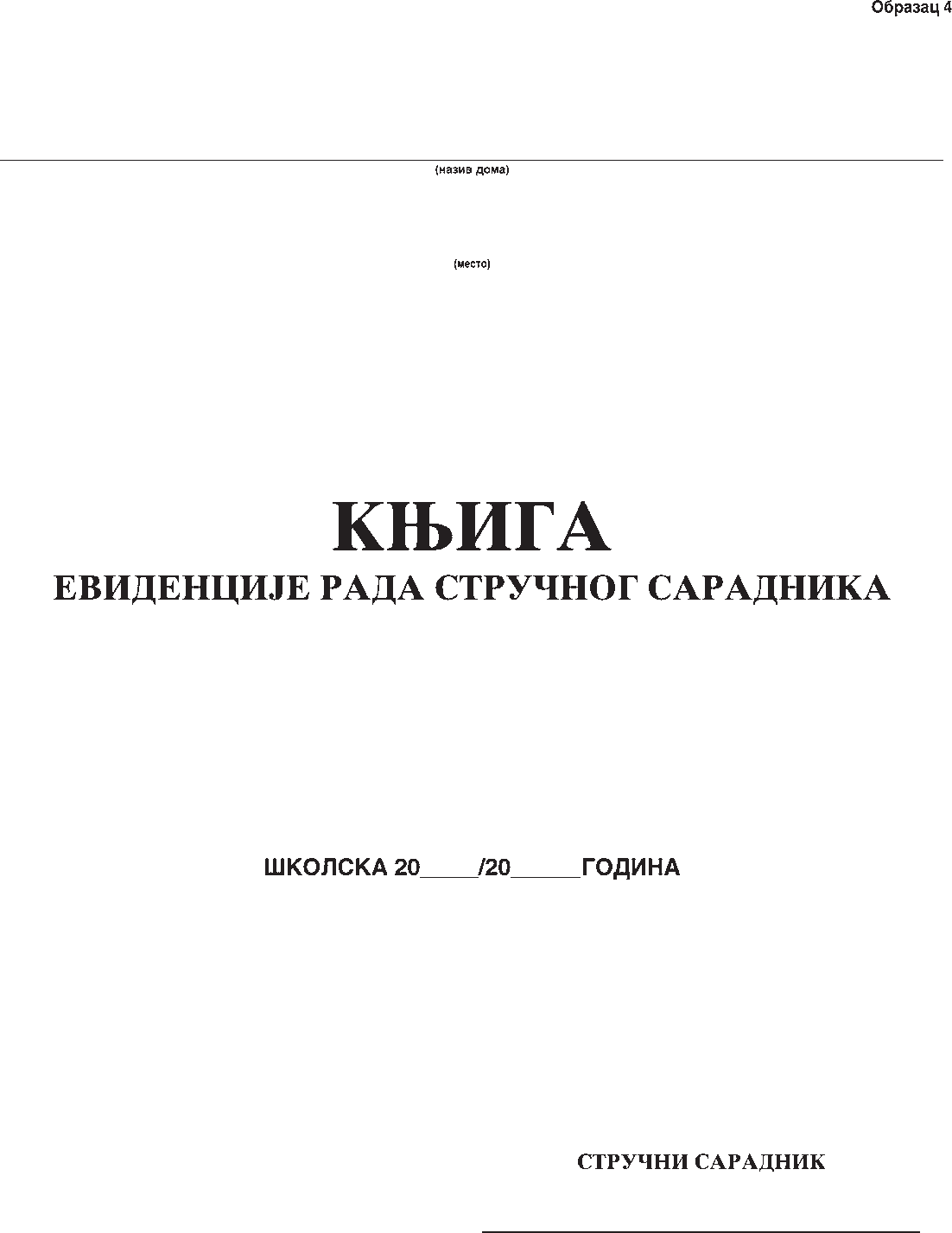 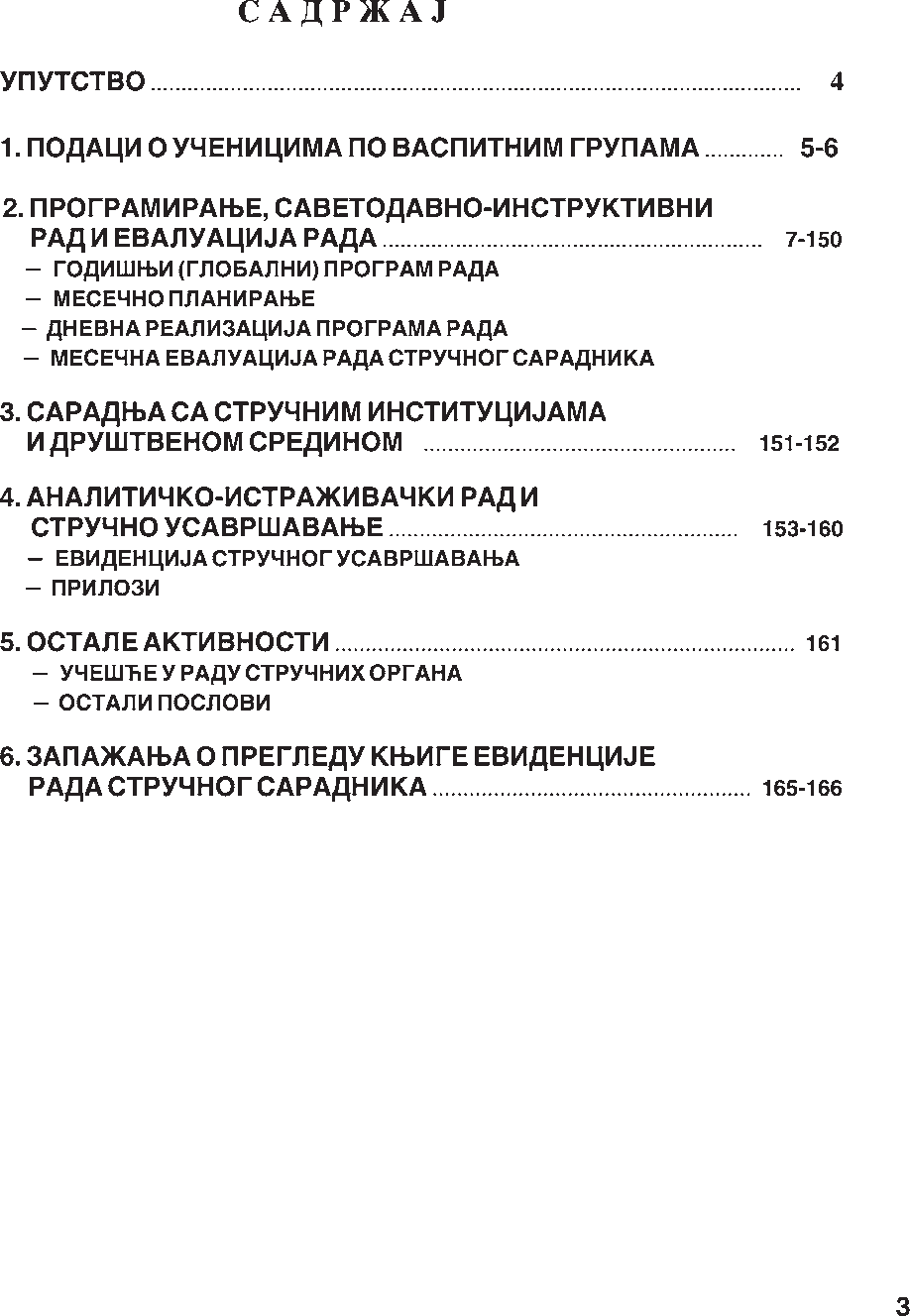 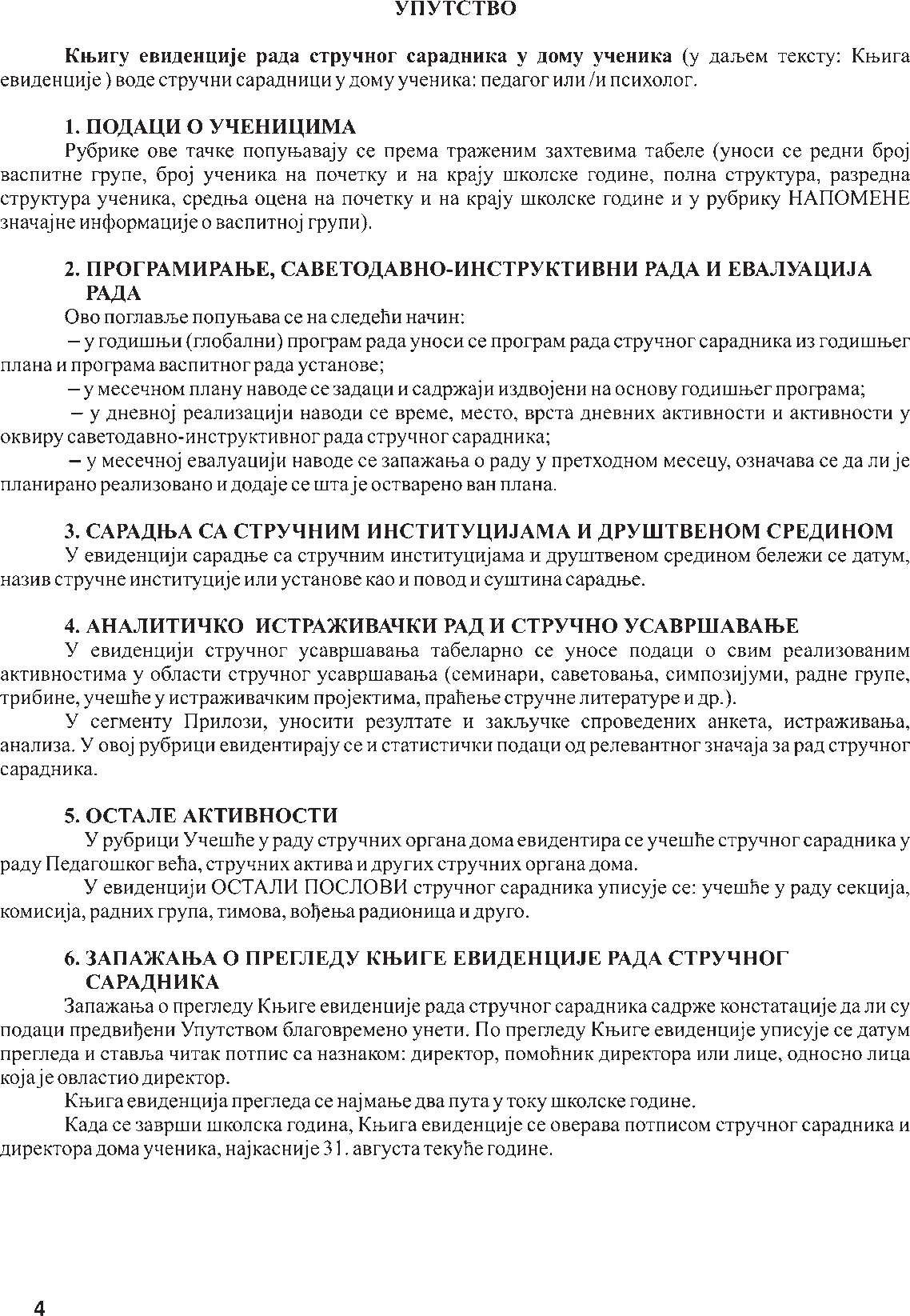 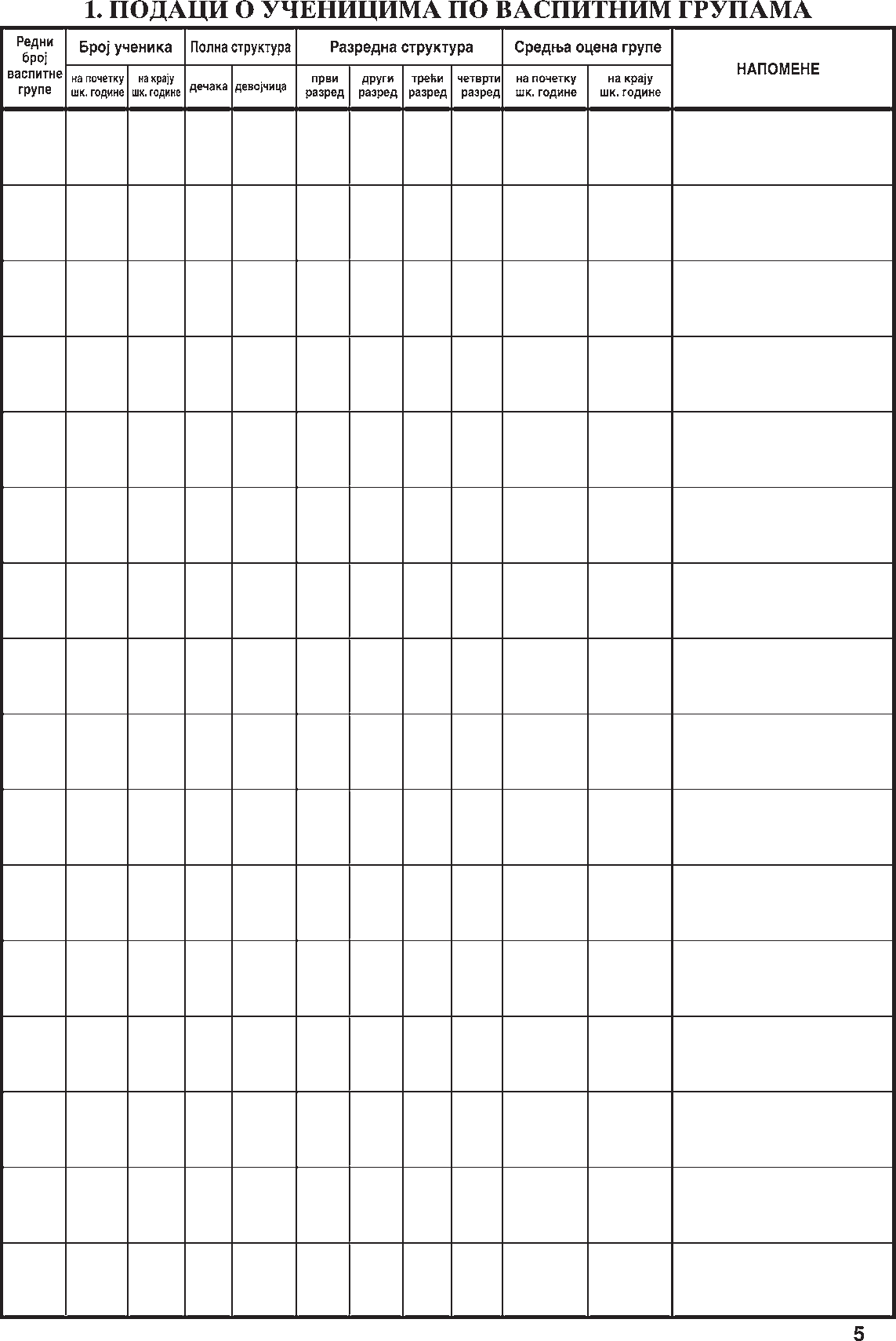 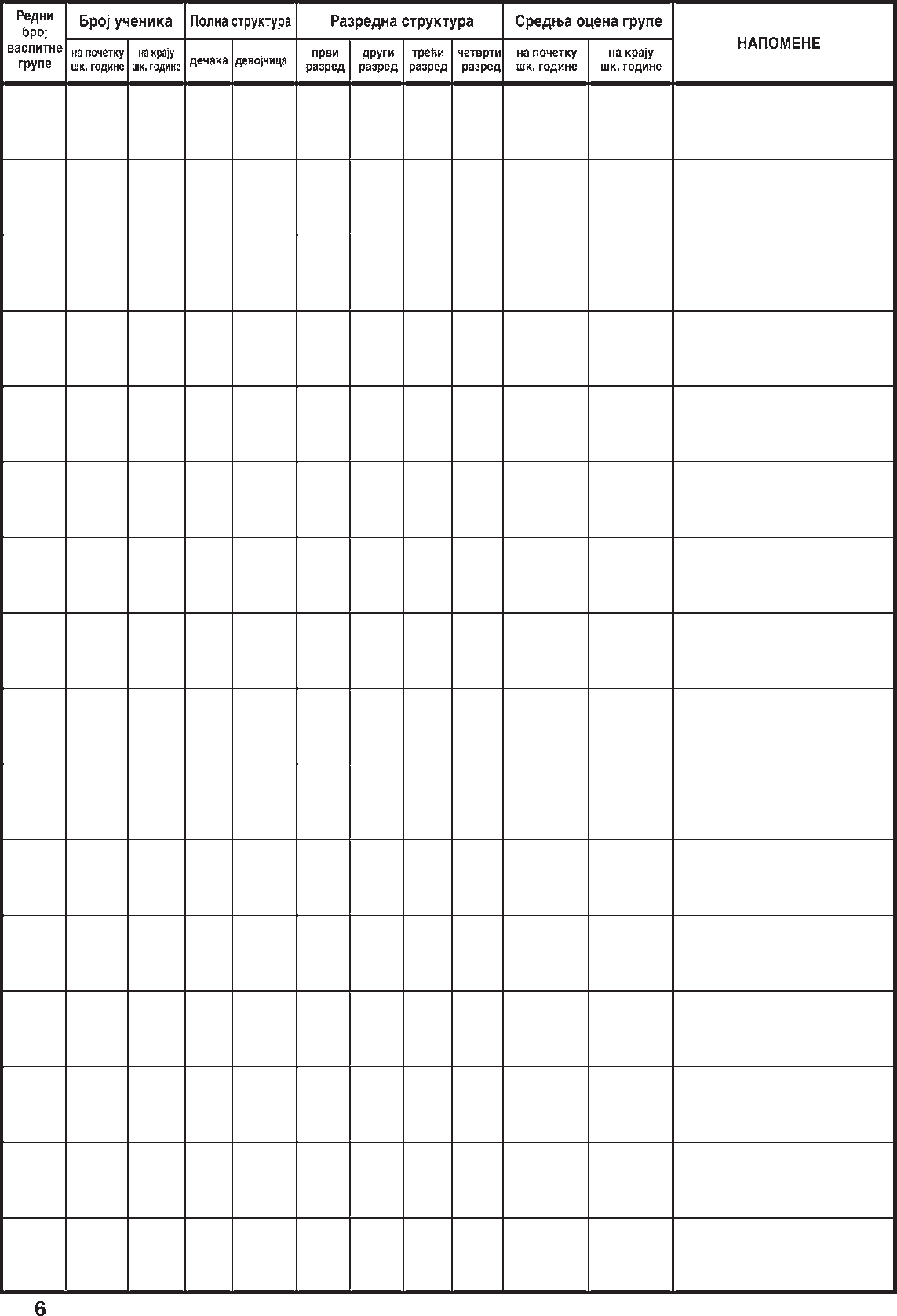 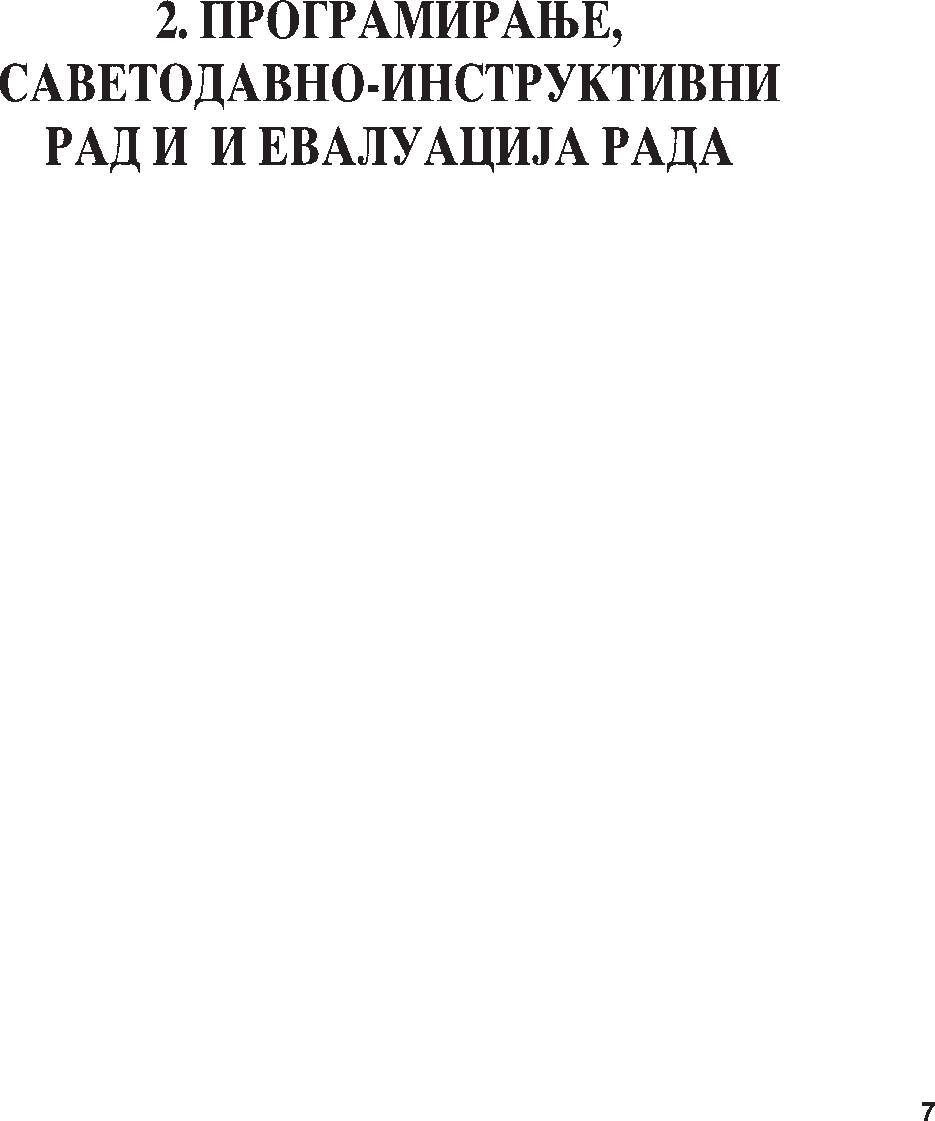 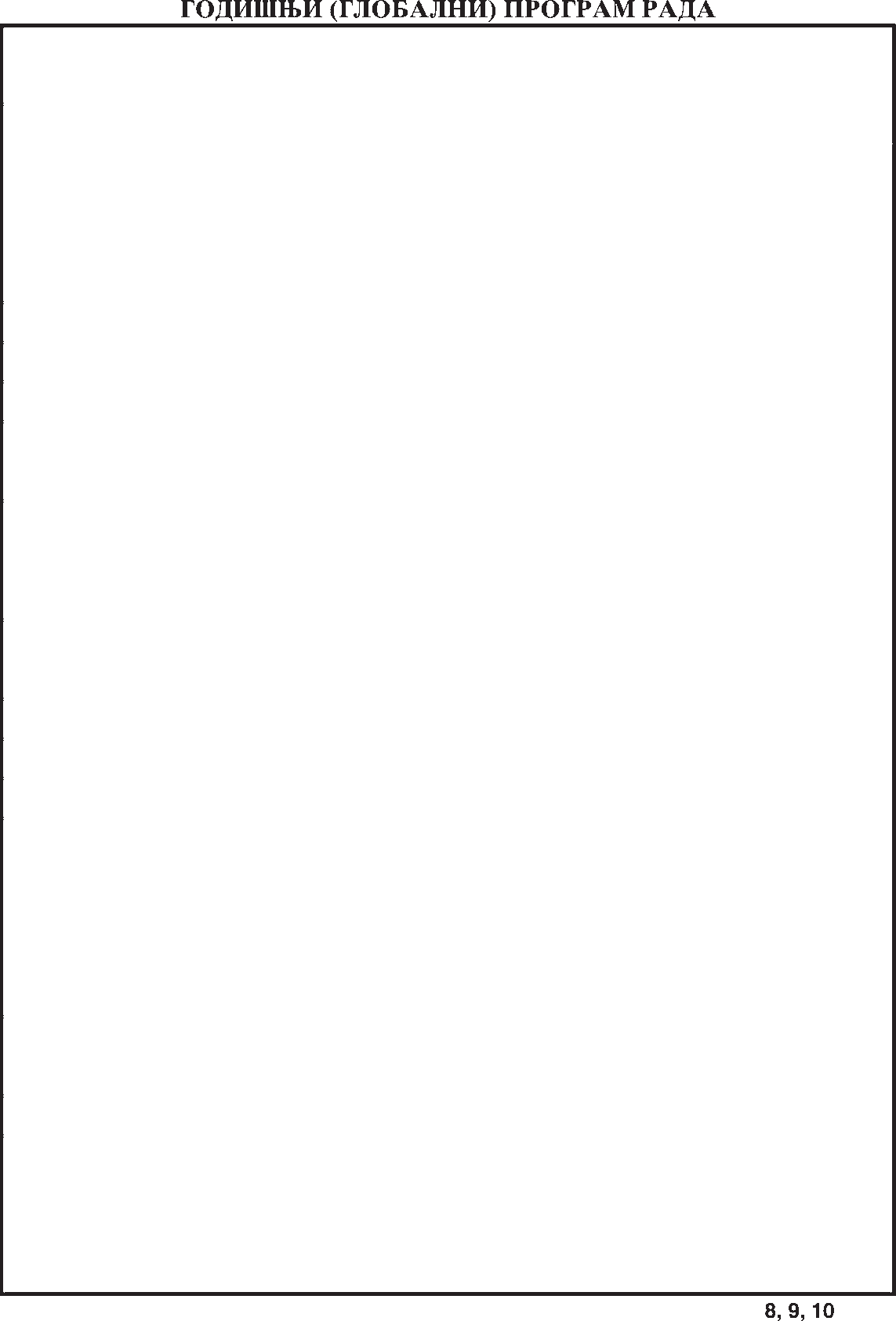 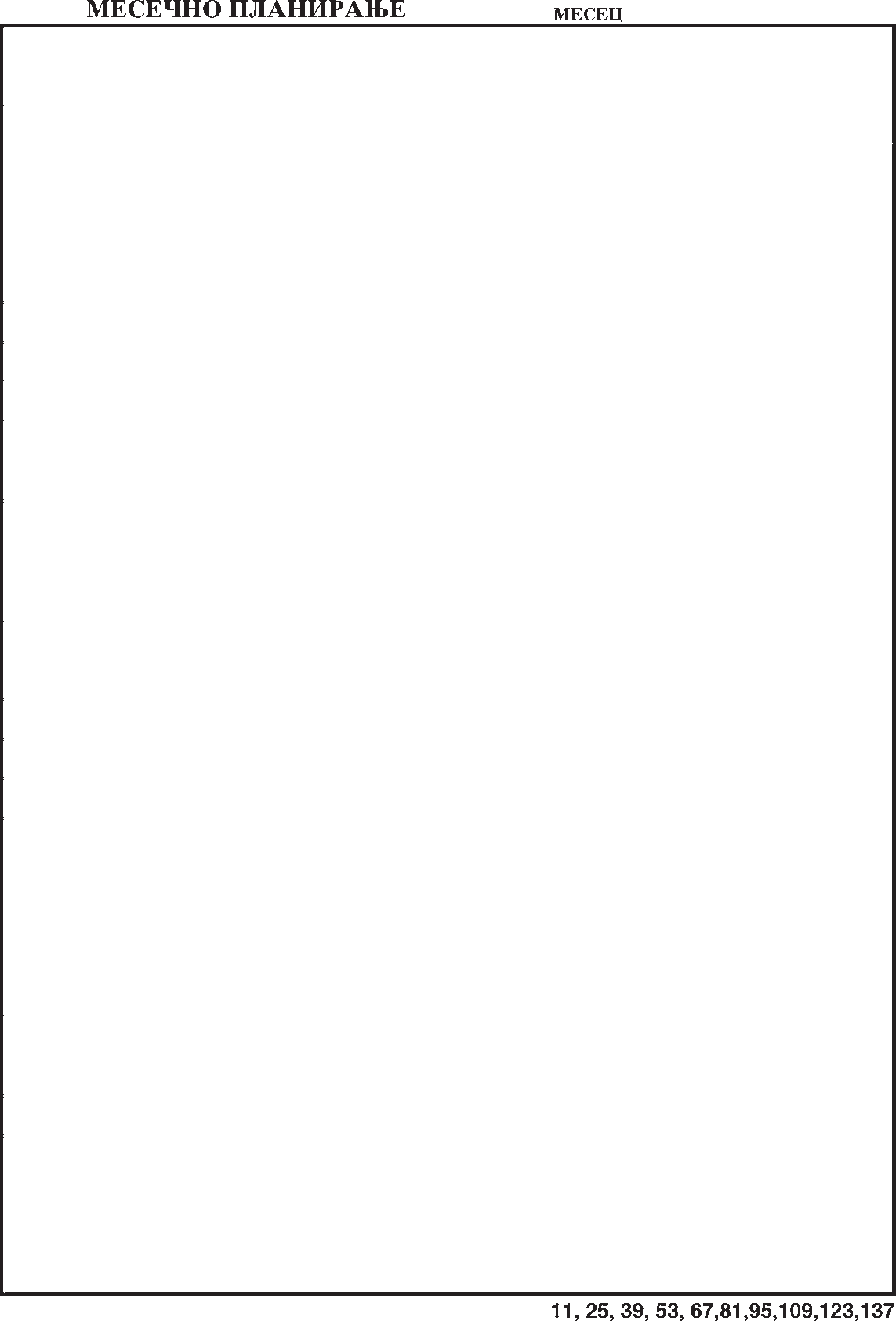 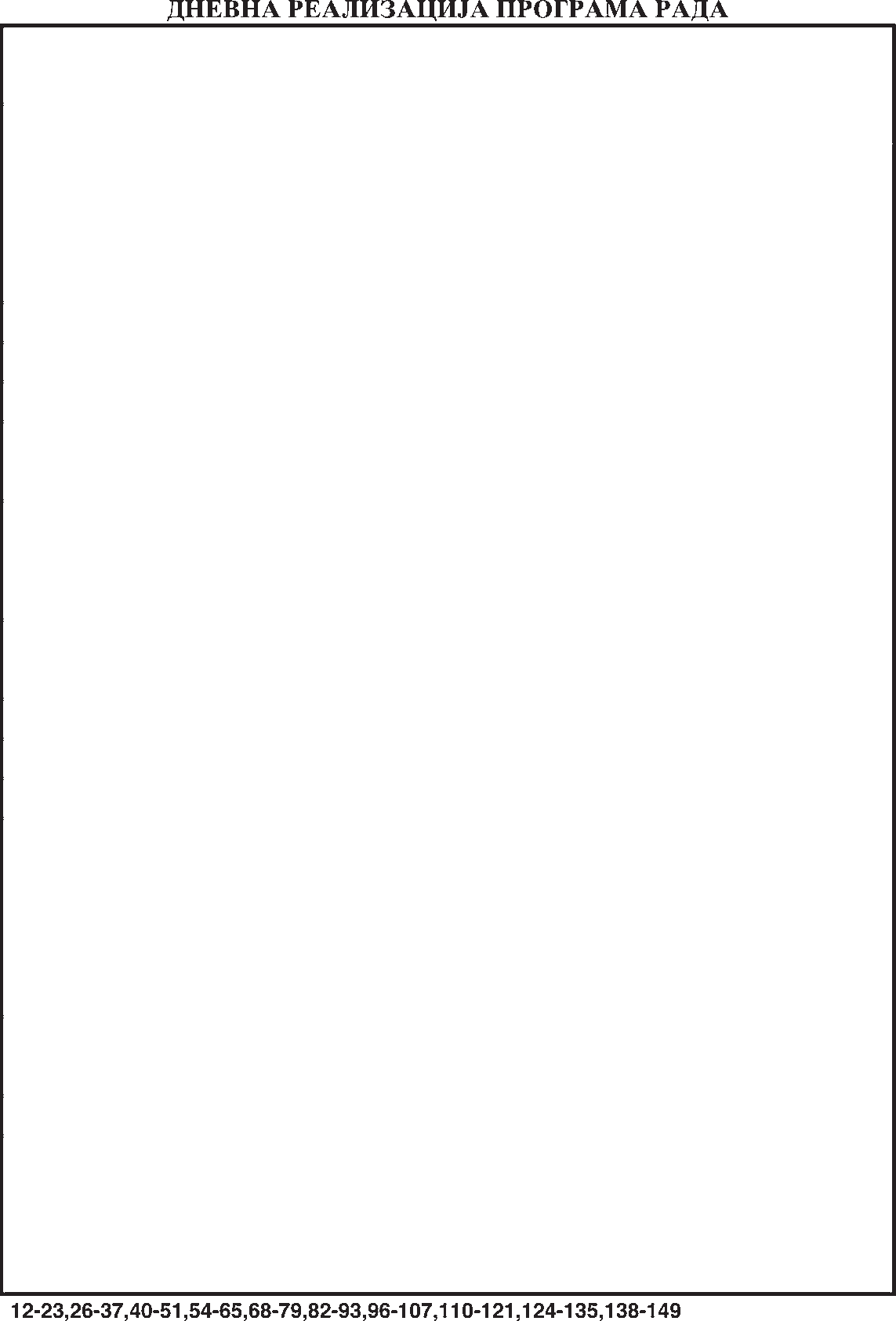 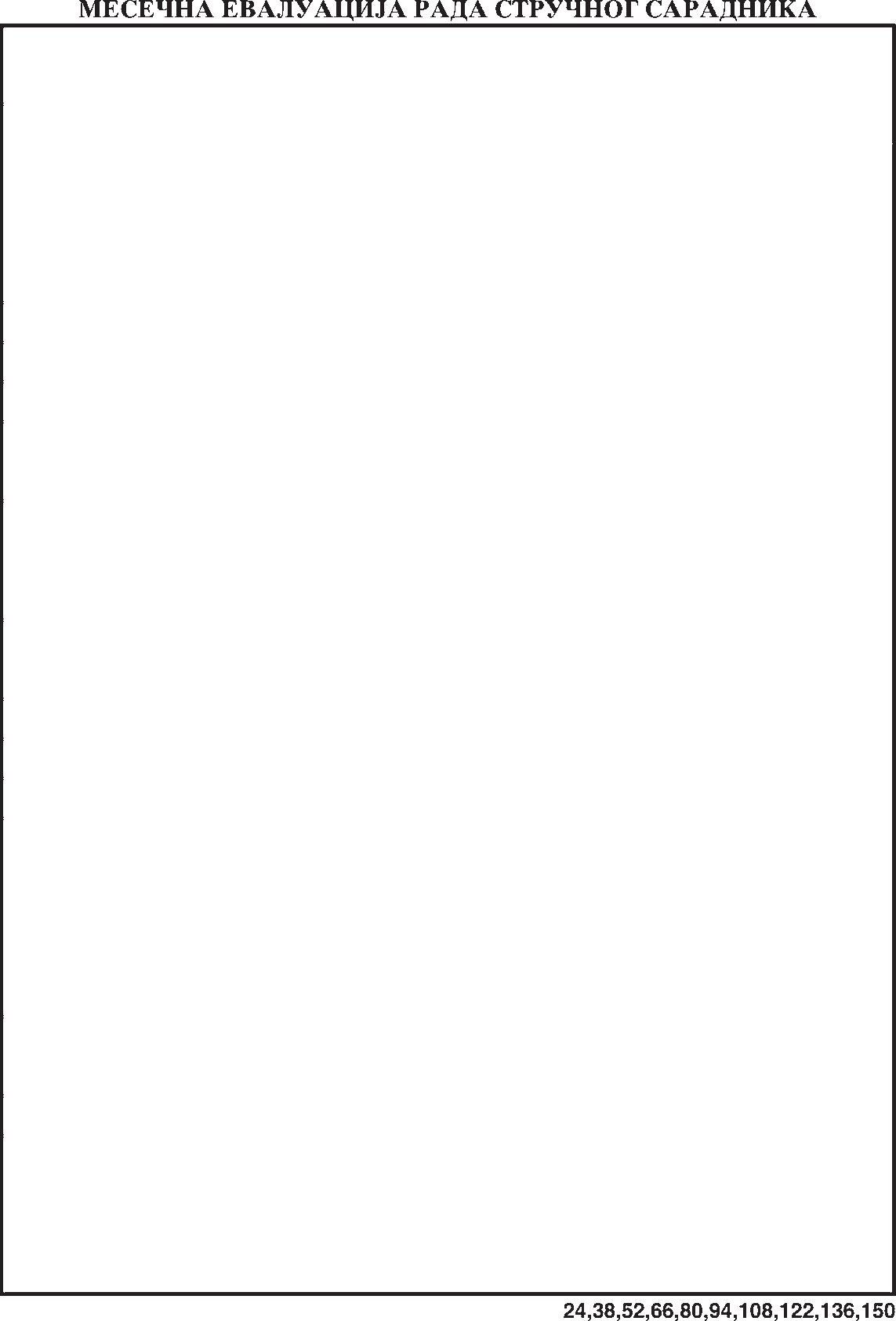 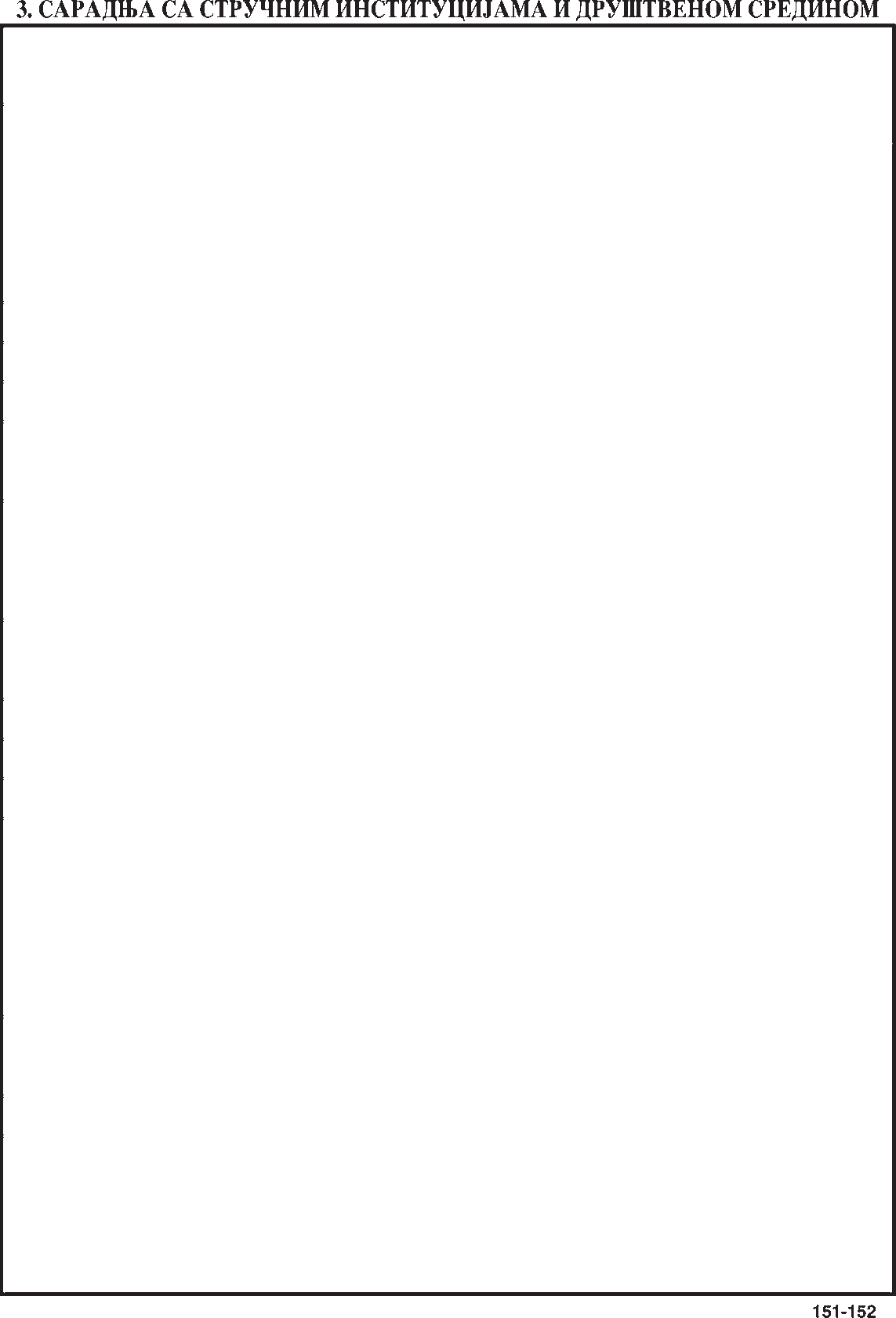 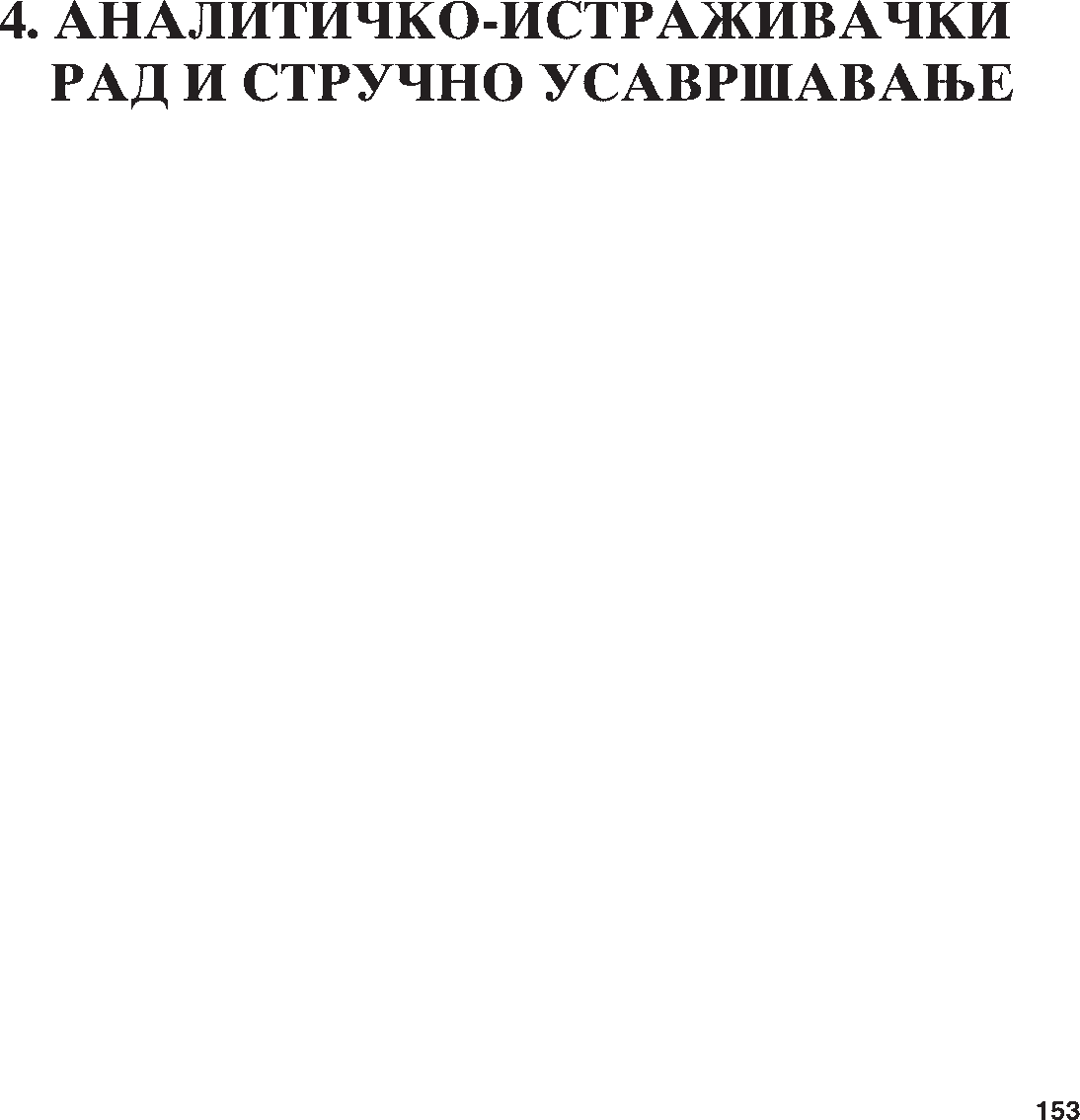 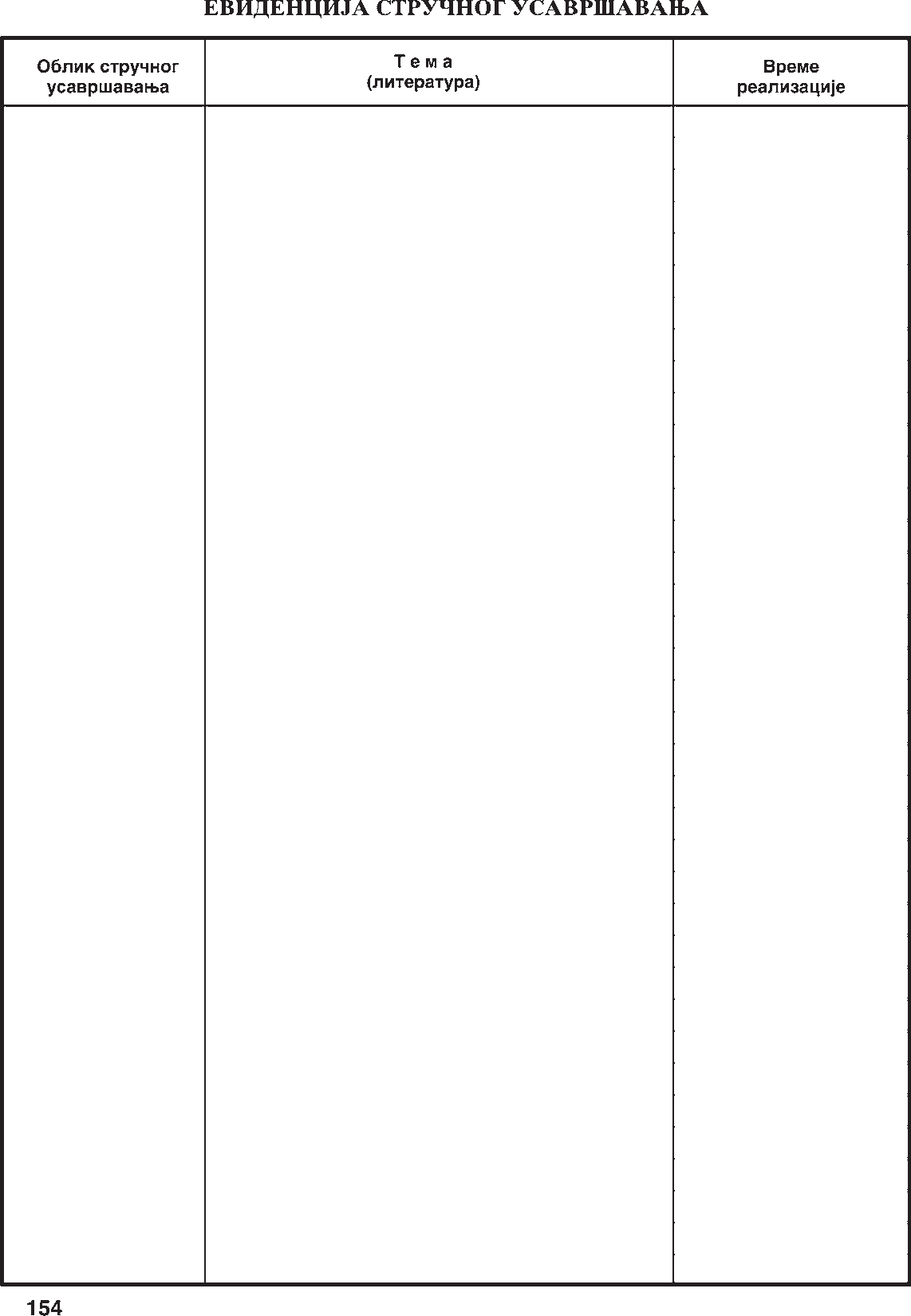 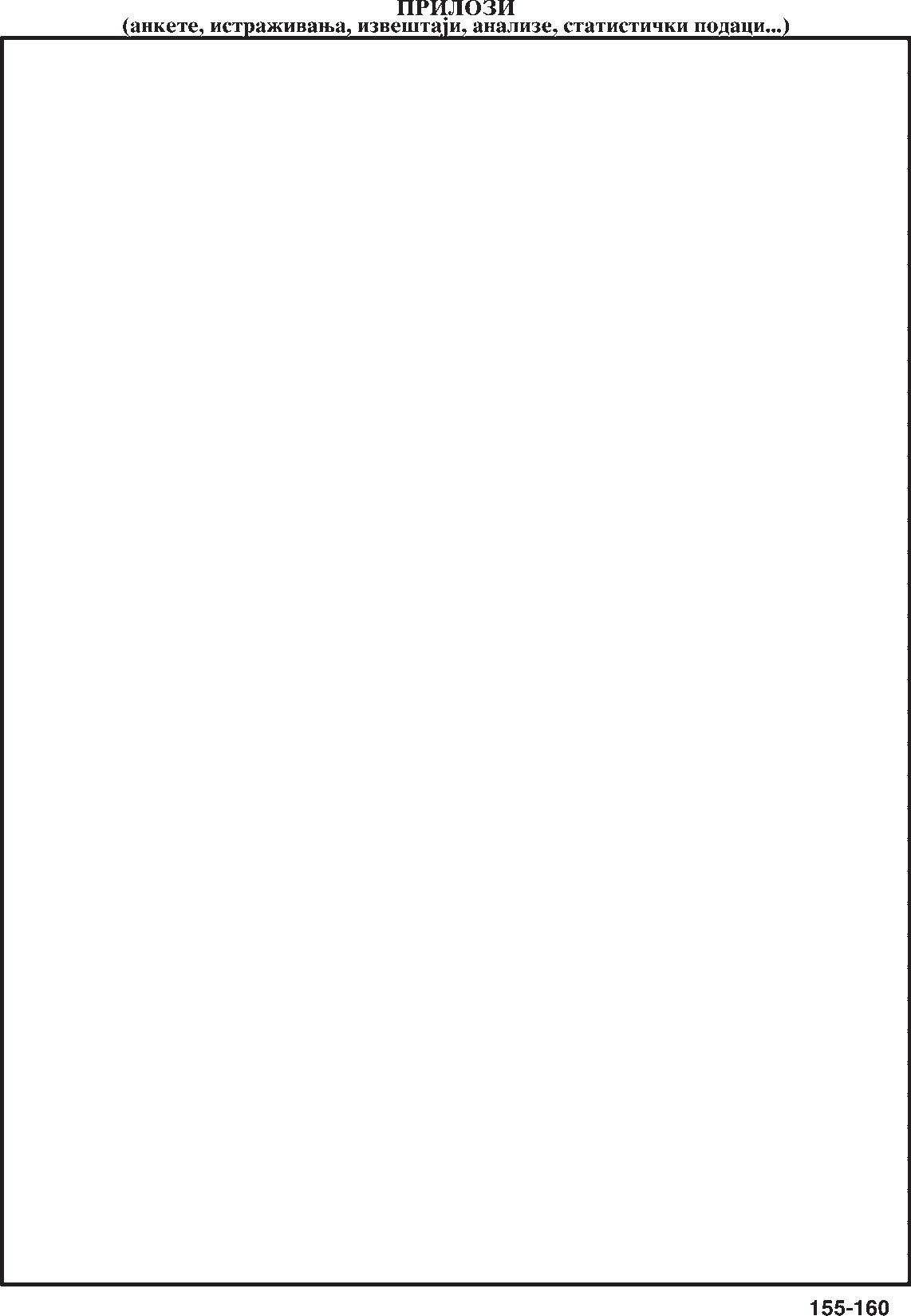 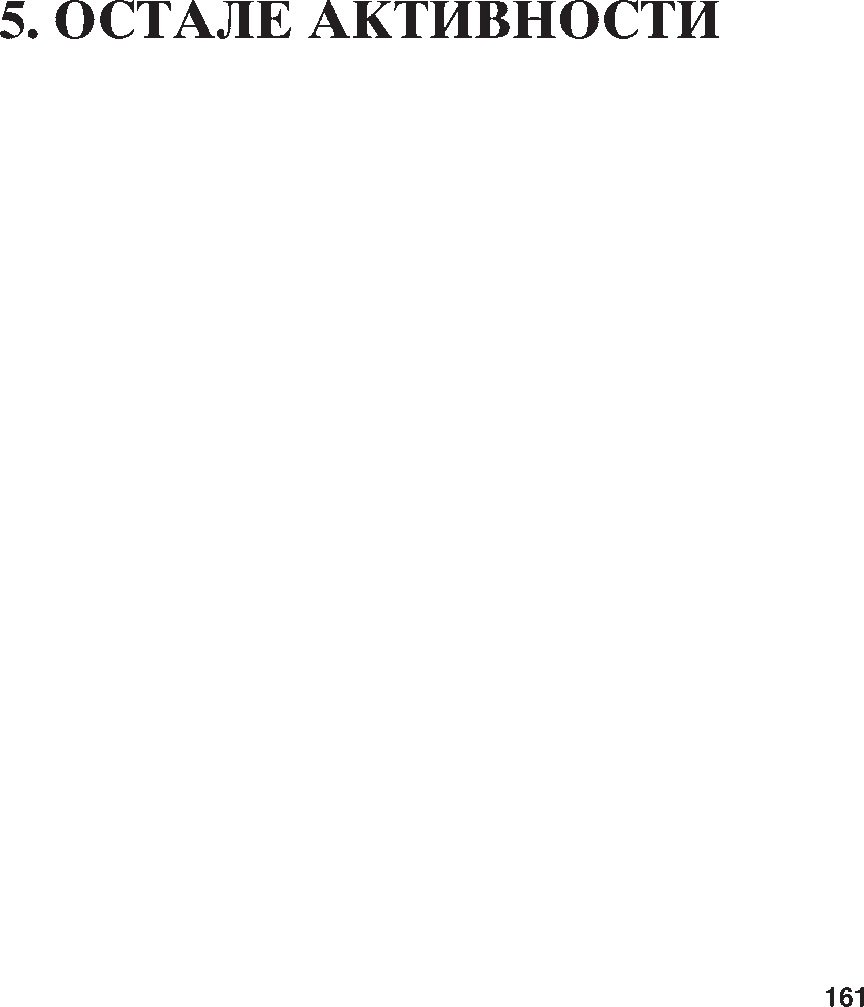 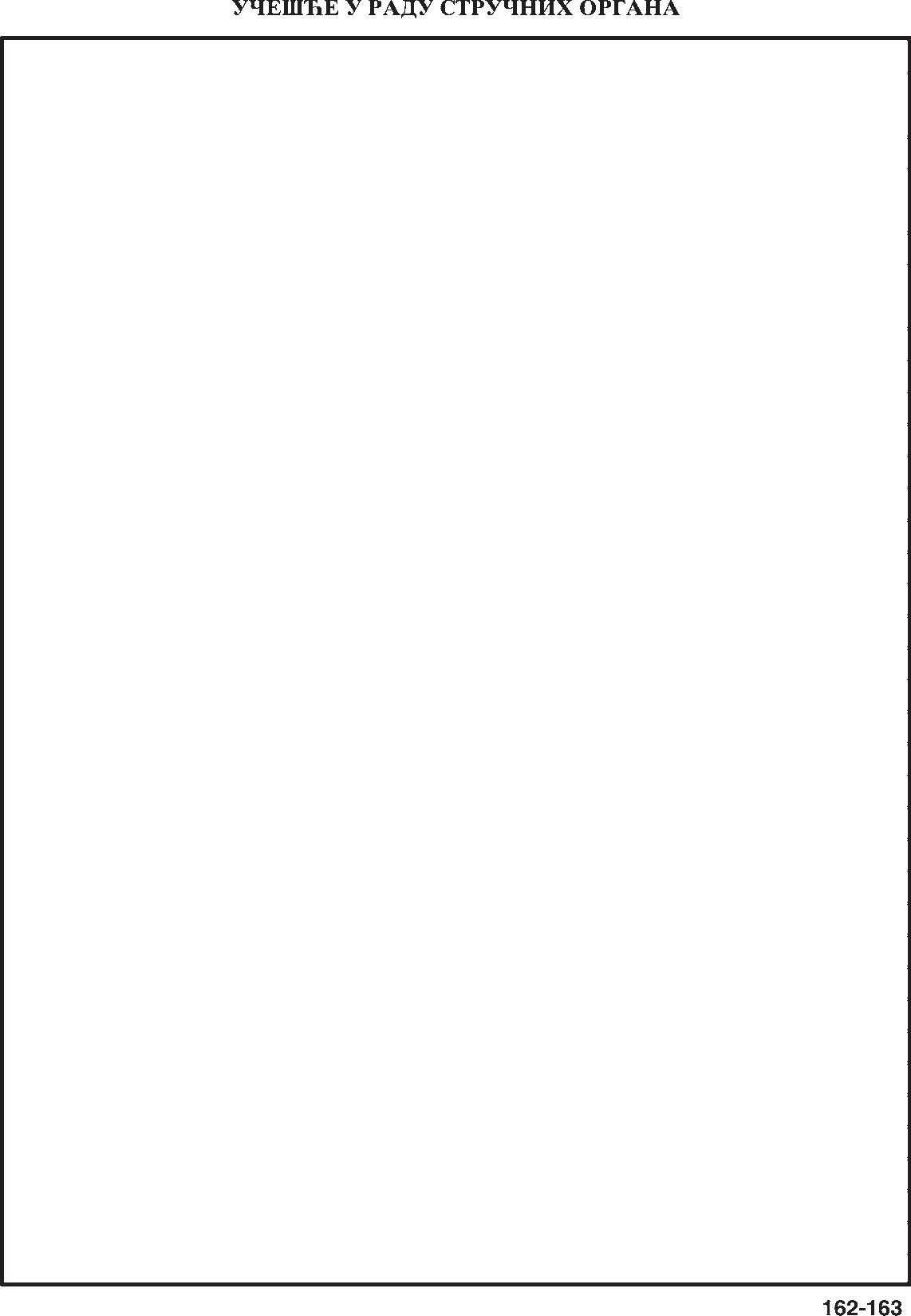 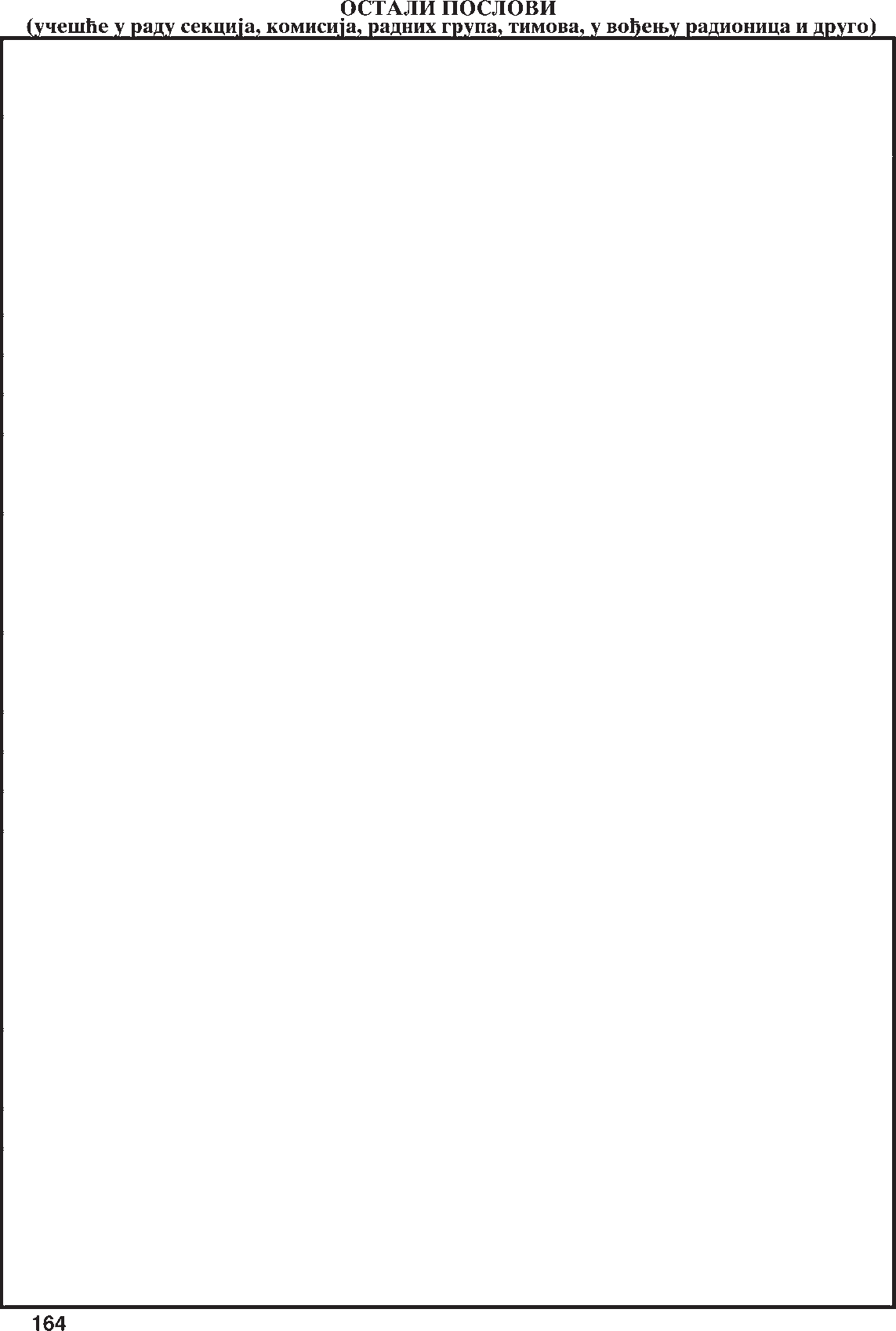 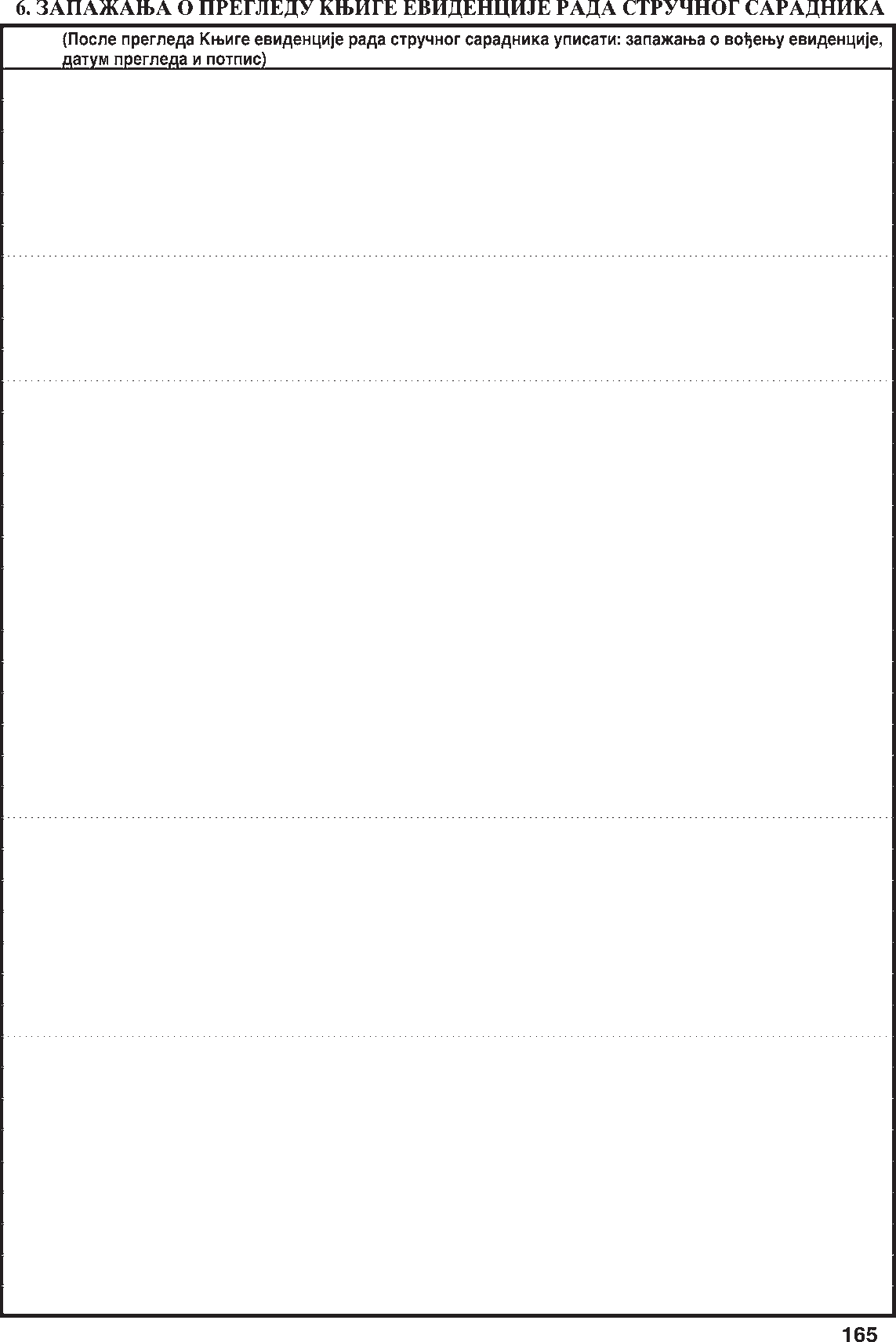 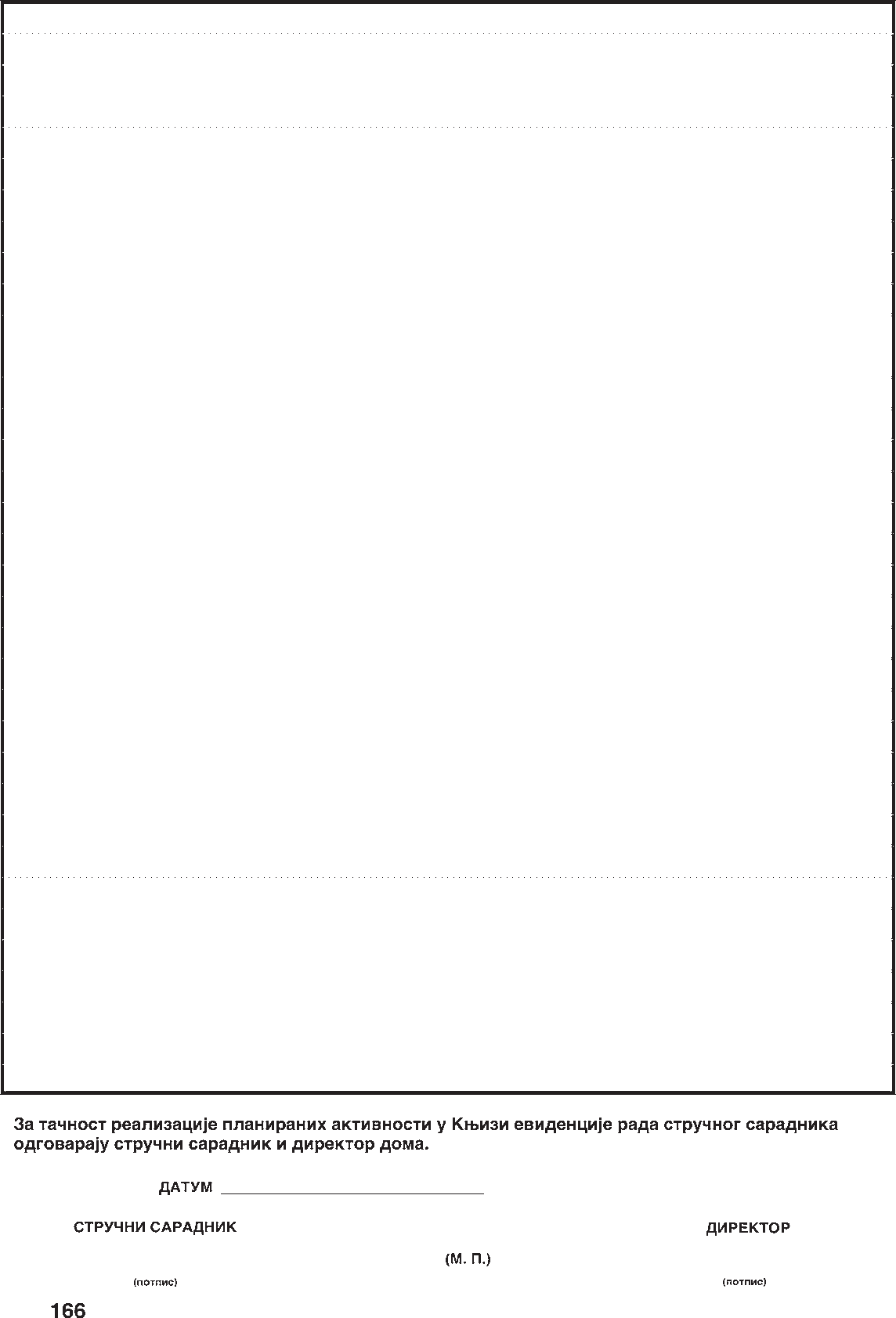 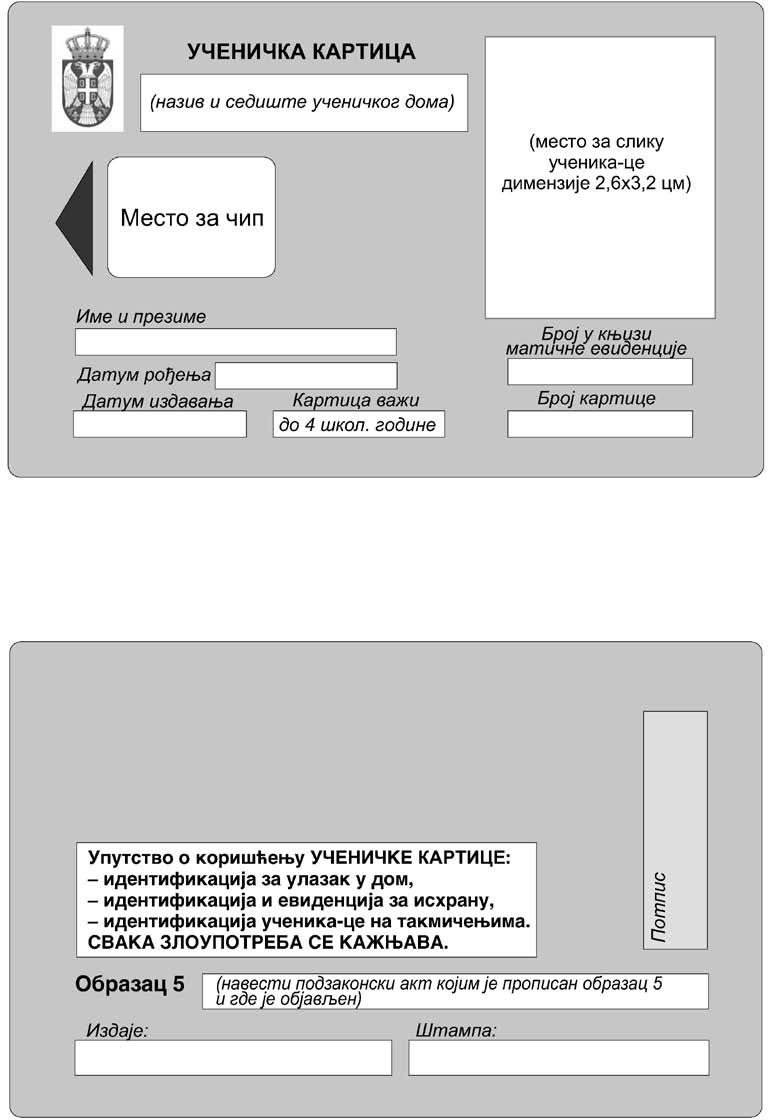 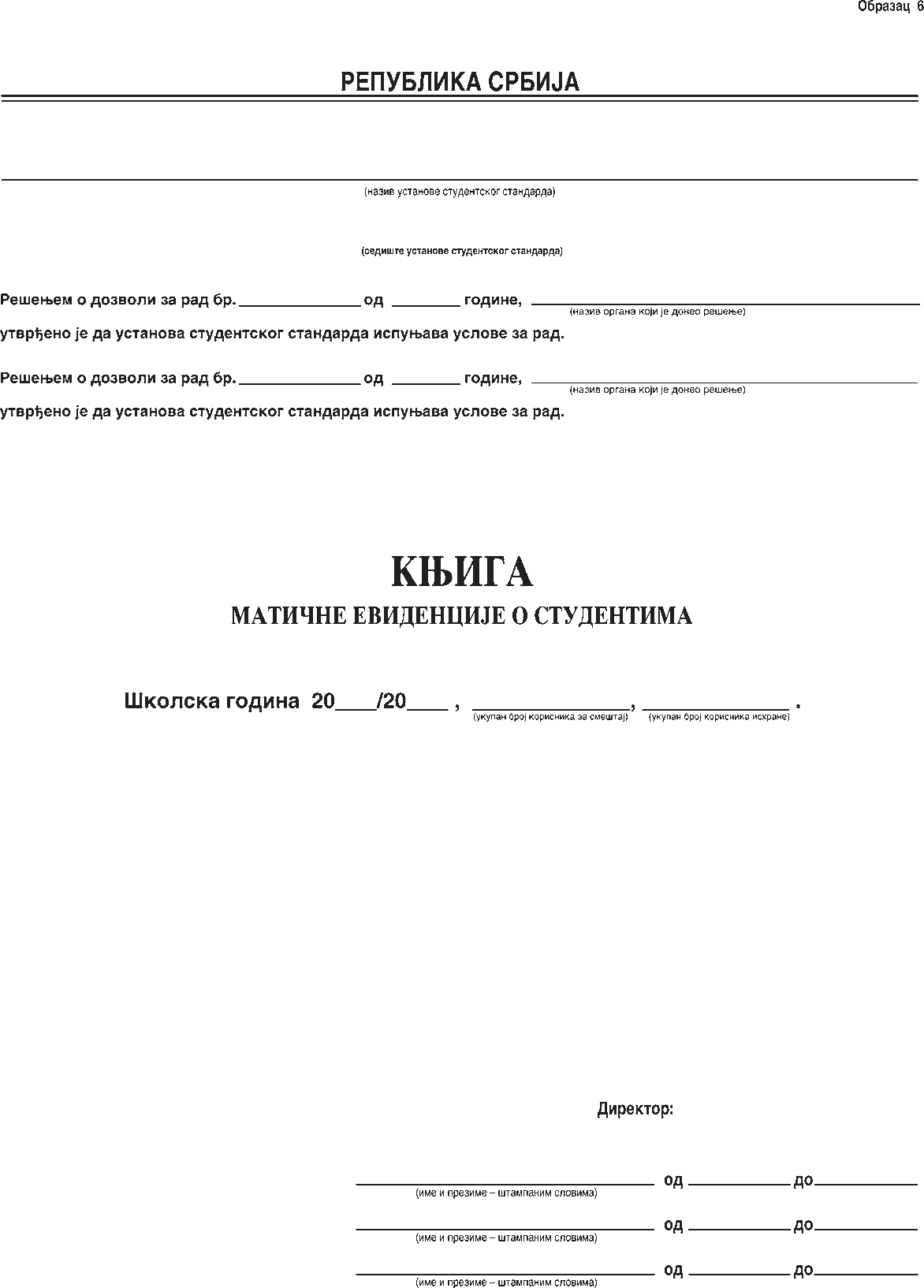 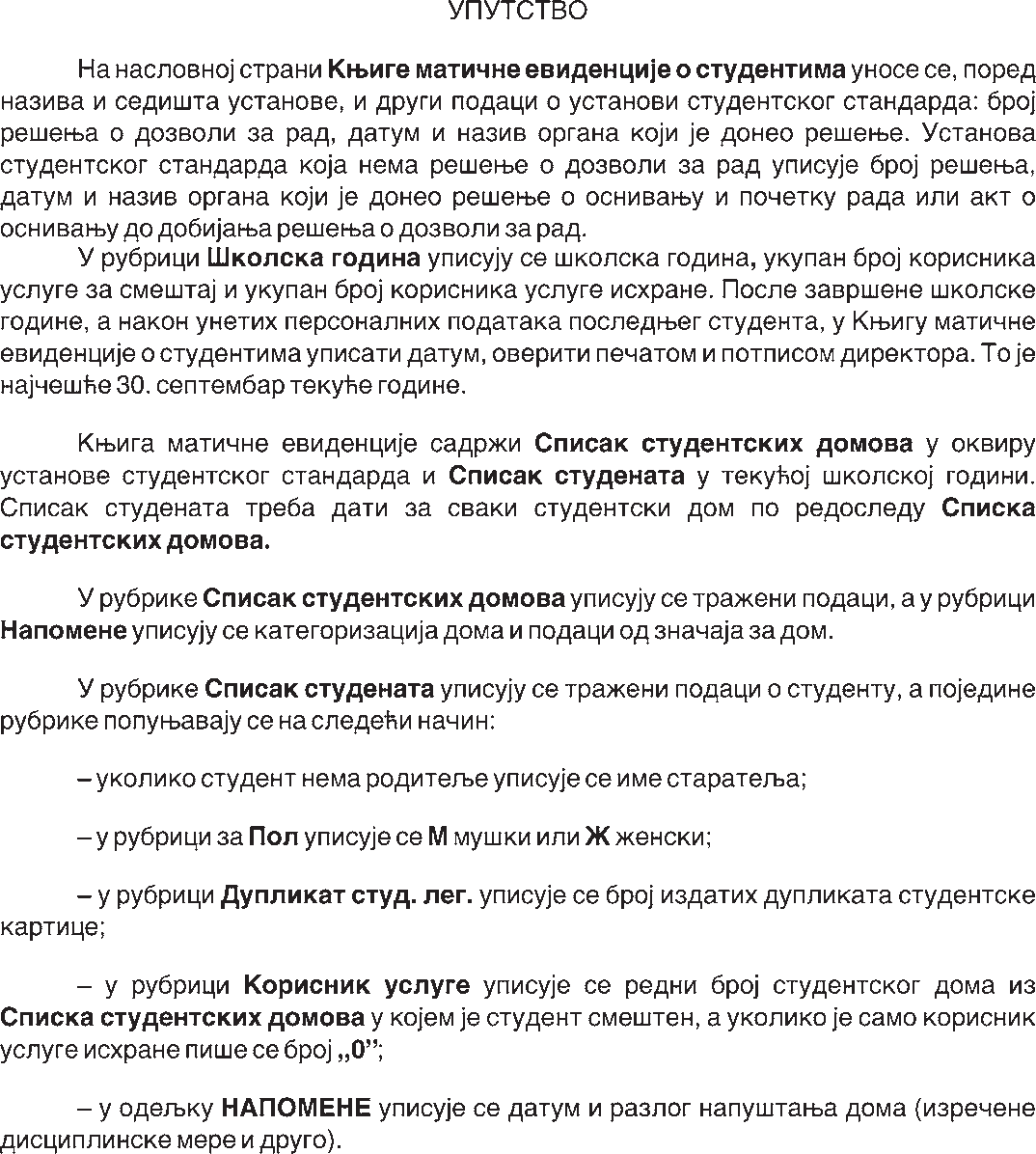 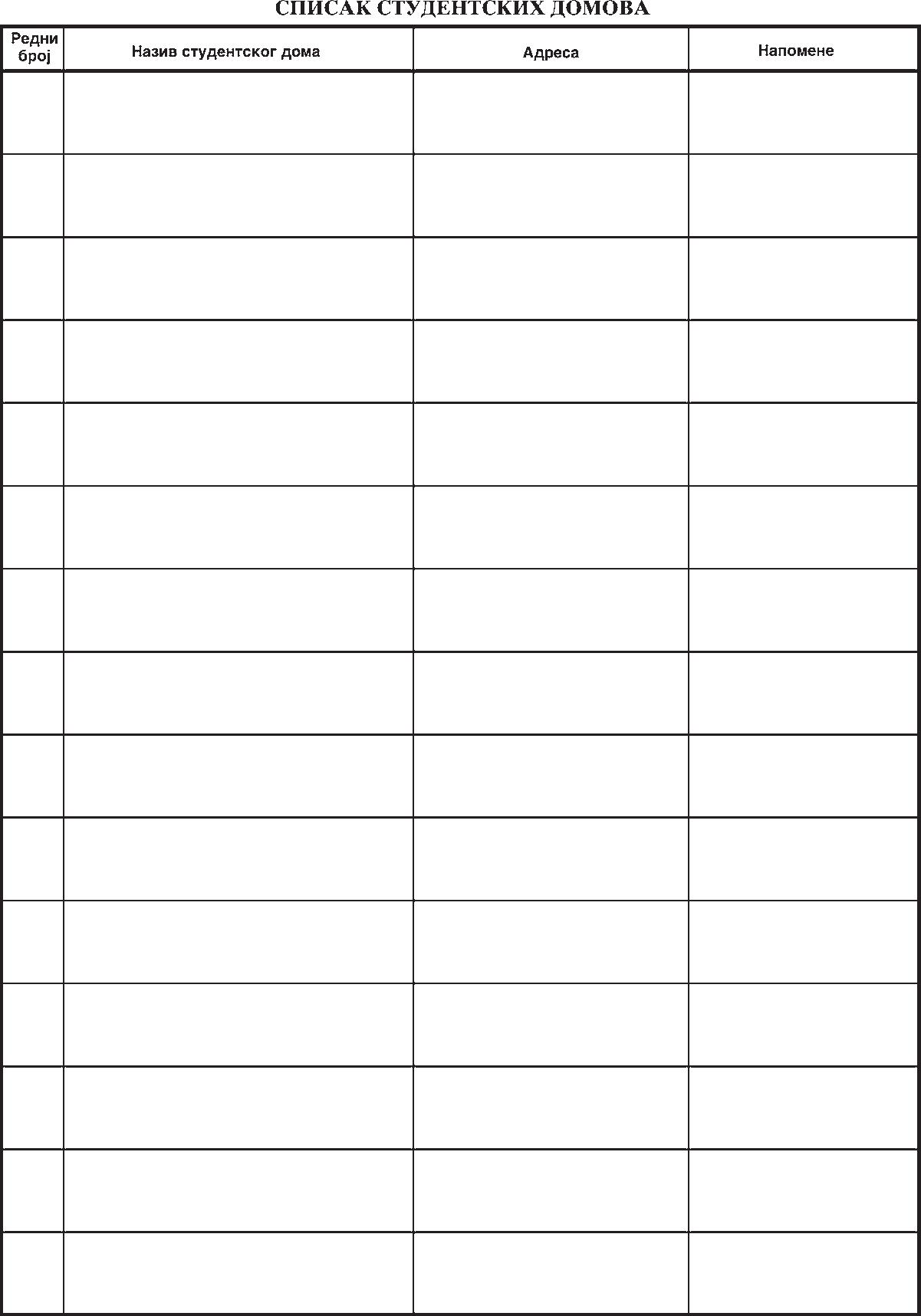 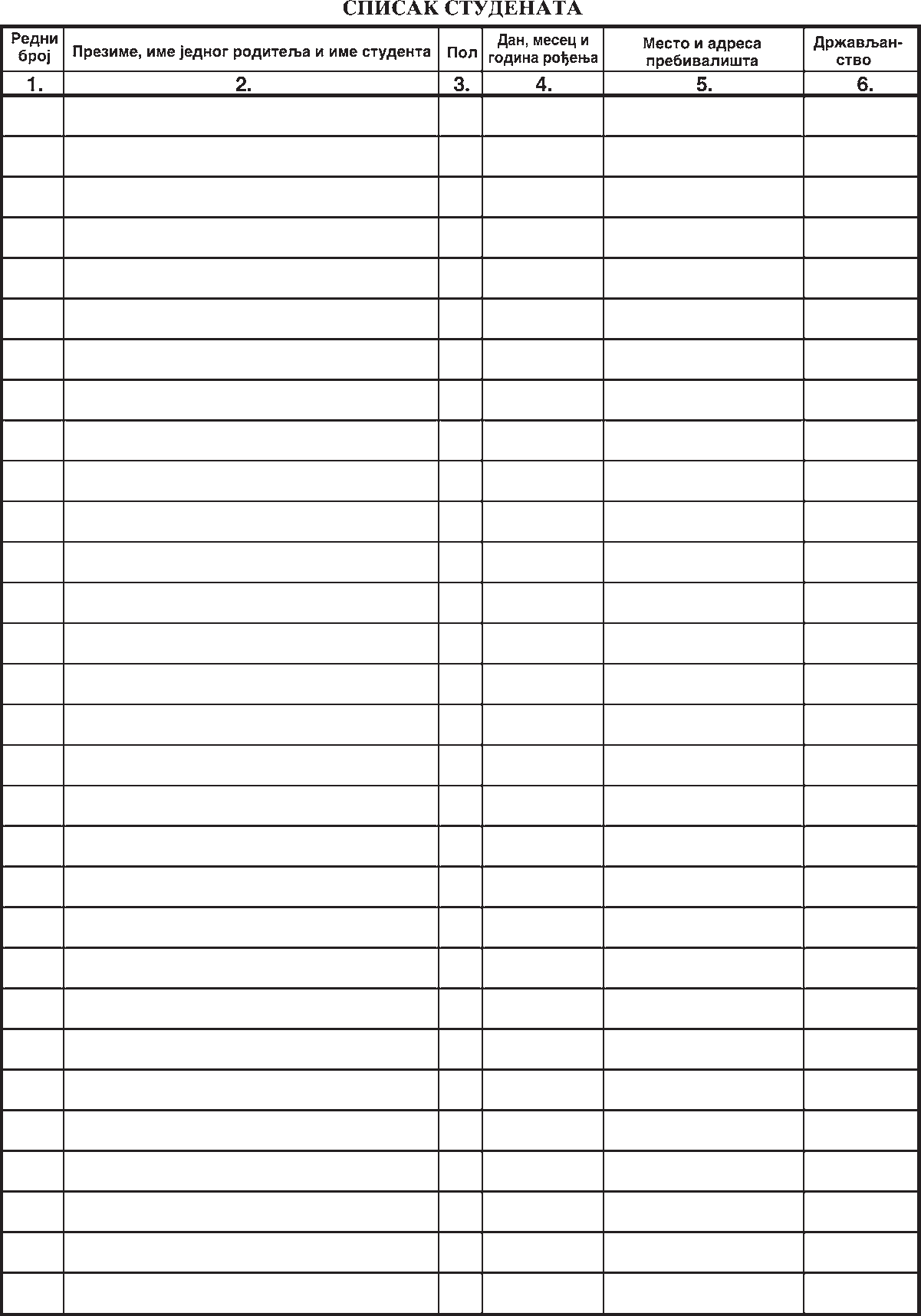 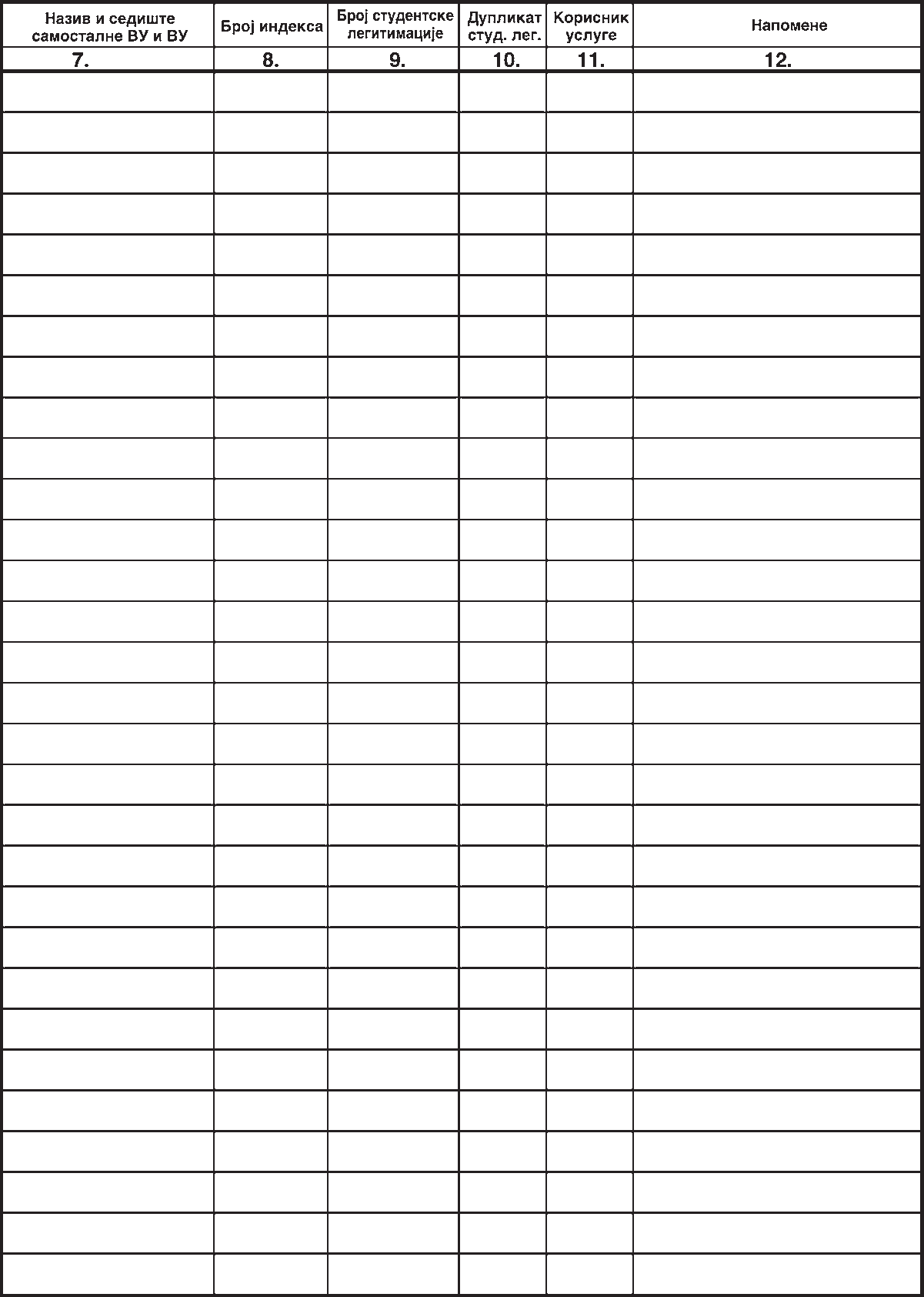 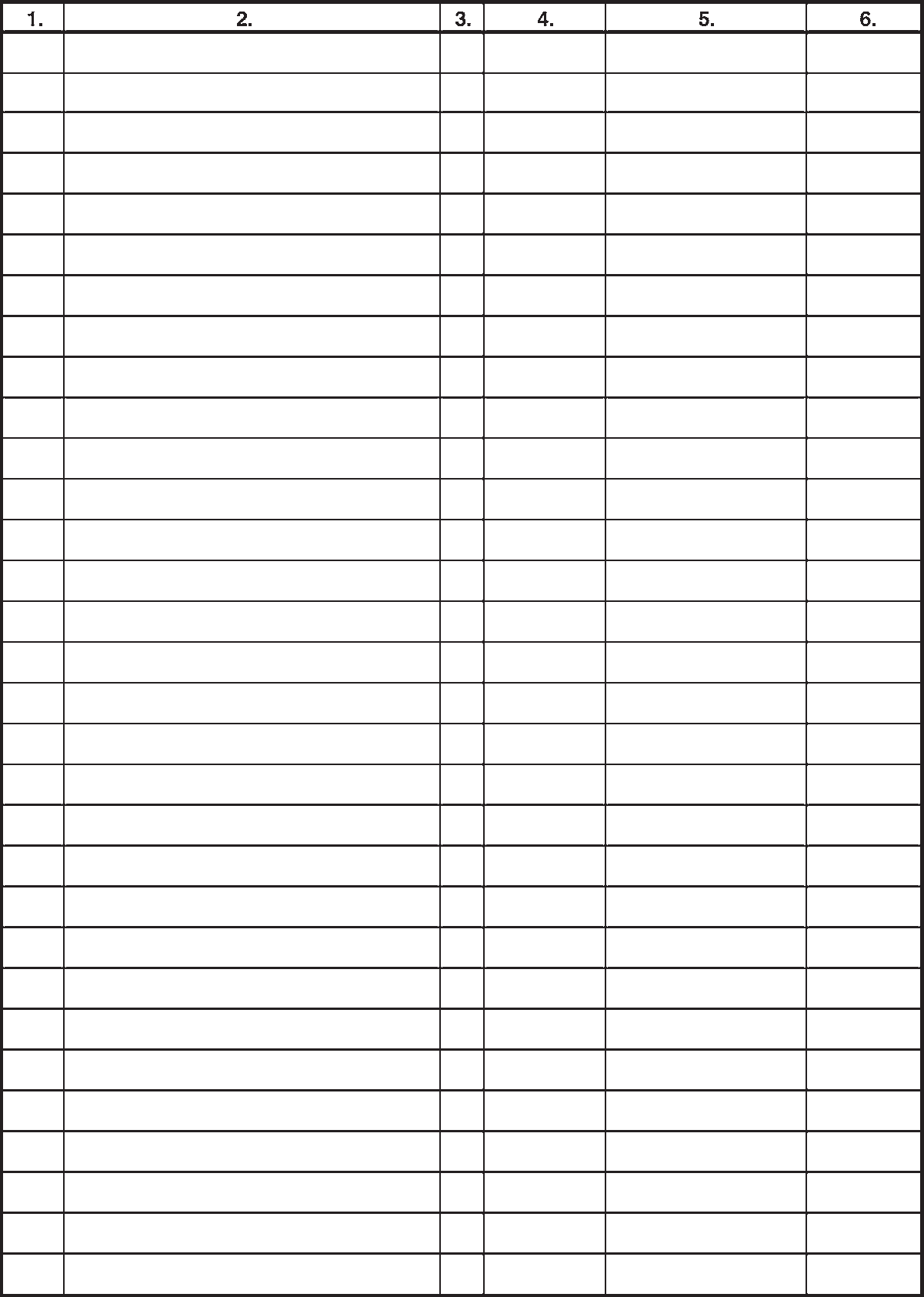 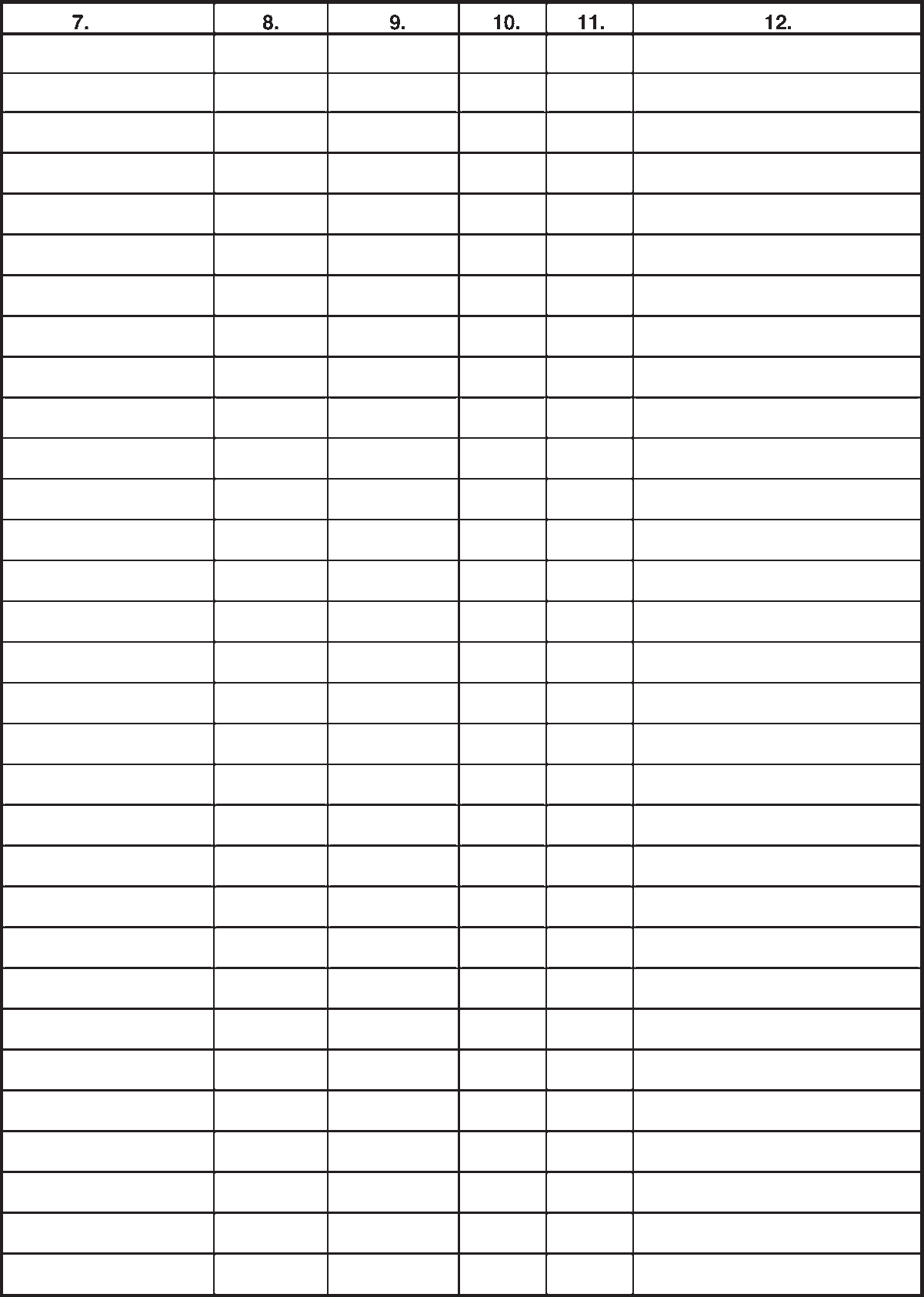 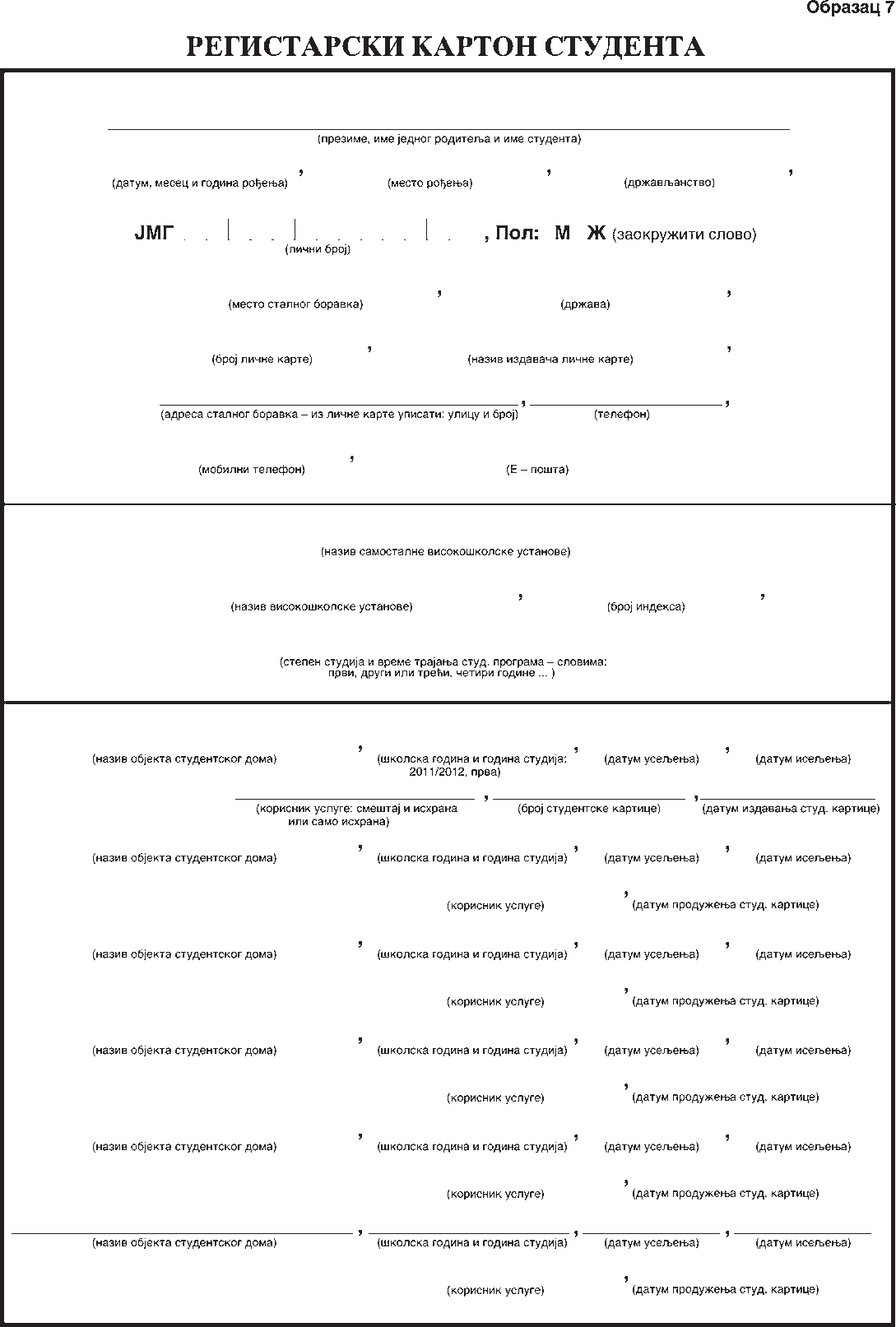 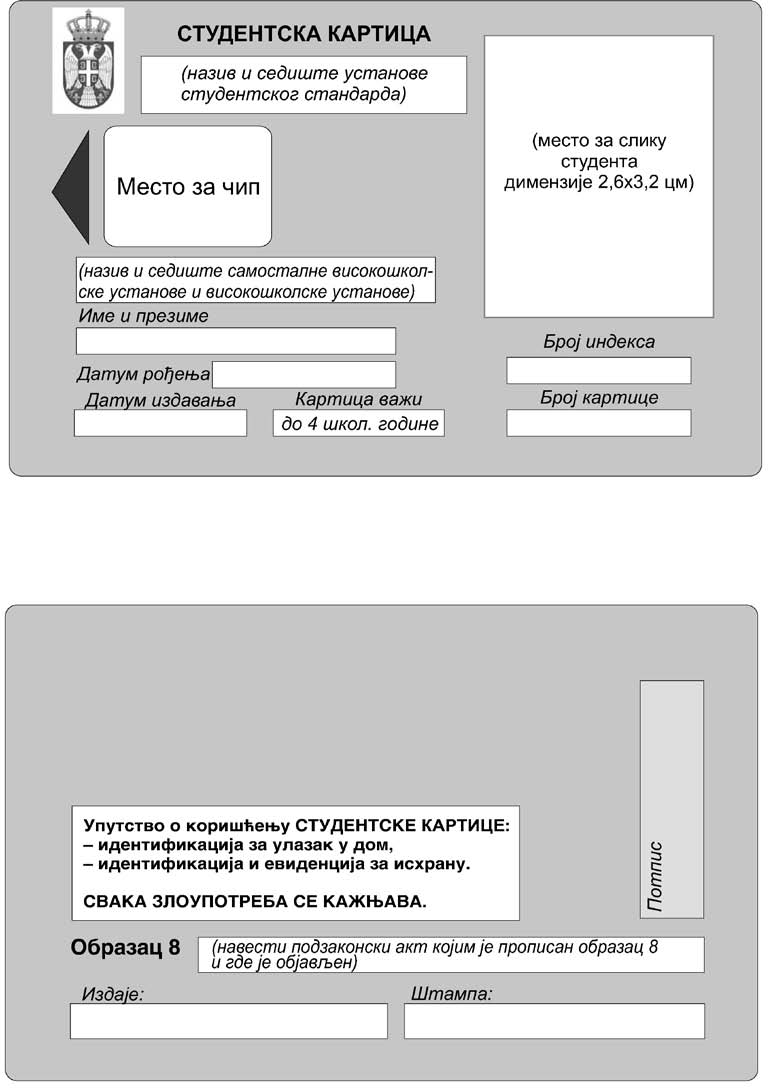 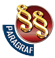 ПРАВИЛНИКО САДРЖАЈУ И НАЧИНУ ВОЂЕЊА ЕВИДЕНЦИЈЕ И ИЗДАВАЊУ УЧЕНИЧКЕ И СТУДЕНТСКЕ КАРТИЦЕ У ДОМУ УЧЕНИКА И СТУДЕНТСКОМ ЦЕНТРУ("Сл. гласник РС", бр. 29/2011)